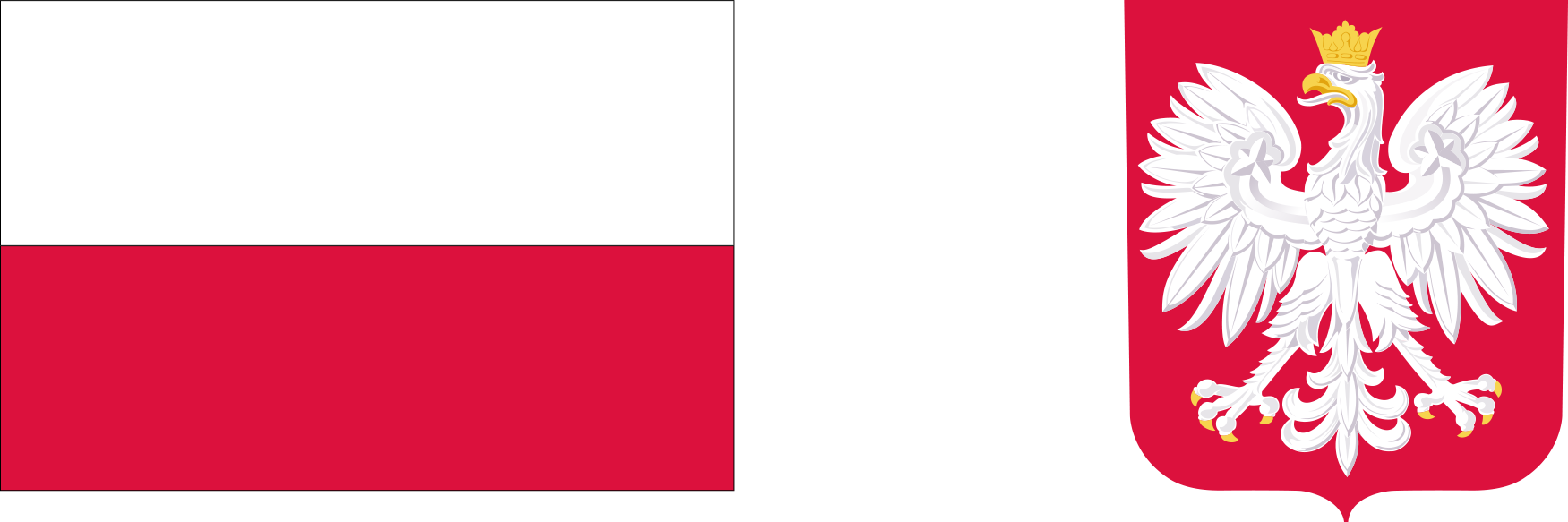 Znak sprawy: IPSiP.271.3.2022 w postępowaniu o udzielenie zamówienia publicznego prowadzonym  w trybie podstawowym na zamówienie pn.:„Budowa 2 boisk wielofunkcyjnych przyszkolnych 
w obszarach wiejskich gminy Małogoszcz”w ramach projektu:Budowa 4 boisk wielofunkcyjnych przyszkolnych w obszarach wiejskich gminy MałogoszczZadanie nr 1 ( część I )Budowa boiska wielofunkcyjnego wraz z ogrodzeniem i oświetleniem, skoczni do skoku w dal i obiektów małej architektury oraz przebudowa bieżni prostej przy szkole podstawowej w RembieszycachZadanie nr 2 ( część II )Budowa boiska wielofunkcyjnego wraz z ogrodzeniem i oświetleniem, utwardzenia terenu i obiektów małej architektury przy szkole podstawowej w Żarczycach DużychMałogoszcz, dn. 25.05.2022 r.Zamawiający: Gmina Małogoszcz 
Adres: ul. Jaszowskiego 3A, 28-366 Małogoszczu
Telefon: 41 38-60-100, wew. 168 lub 125, fax: 41 38-60-150
NIP: 656-13-16-695
REGON: 000537415
Adres e-mail: przetargi@malogoszcz.pl
Adres strony internetowej: www.malogoszcz.pl
Adres strony internetowej, na której jest prowadzone postępowanie i na której będą dostępne wszelkie dokumenty związane z prowadzoną procedurą: https://platformazakupowa.pl/pn/malogoszcz
Godziny pracy Zamawiającego: 7.00-15.00 ( poniedziałek, środa, czwartek, piątek )
8.00-16.00 ( wtorek )1. Postępowanie o udzielenie zamówienia klasycznego prowadzone jest w trybie
    podstawowym, w którym Zamawiający wybiera najkorzystniejszą ofertę bez
    przeprowadzenia negocjacji, na podstawie art. 275 pkt 1 ustawy z dnia 11 września   
    2019 r.   – Prawo zamówień publicznych ( Dz. U. z 2021 r., poz. 1129 ze zm. ) (dalej jako 
    „ustawa - PZP” ). 2. Wartość przedmiotu zamówienia jest mniejsza niż progi unijne określone w art. 3 
     ustawy -  PZP. 3. Postępowanie opatrzone zostało numerem IPSiP.271.3.2022. W pismach 
      kierowanych  do Zamawiającego zaleca się posługiwanie powyższym numerem. 4. SWZ, wyjaśnienia i zmiana SWZ oraz wszelkie inne dokumenty dotyczące 
      postępowania będą zamieszczane w BIP Zamawiającego  pod adresem: 
      www.malogoszcz.eobip.pl
     w zakładce: Zamówienia publiczne od 2021 roku ( postępowania powyżej 130 tys. zł )  
     oraz na platformie zakupowej gminy Małogoszcz pod adresem: 
     https://platformazakupowa.pl/pn/malogoszczZadanie inwestycyjne jest dofinansowane ze środków Funduszu Rozwoju Kultury Fizycznej w ramach programu "Sportowa Polska – Program rozwoju lokalnej infrastruktury sportowej" - edycja 2020.W ramach realizacji zadania inwestycyjnego należy wykonać:BOISKO WIELOFUNKCYJNE
boisko wielofunkcyjne umożliwiające grę w piłkę ręczną, koszykówkę oraz tenisa.
Wymiar boiska 22 x 44 m. Boisko o nawierzchni poliuretanowej w kolorze ceglastym 
i zielonym. Pole gry boiska do piłki ręcznej o wymiarach 20 x 40 m oraz strefy wybiegu po 2 metry za bramkami i 1 m wzdłuż boiska. Linie o szerokości 5 cm w kolorze białym. W kierunku poprzecznym zaprojektowano 2 boiska do koszykówki o polu gry 15 x 21 metrów z liniami o szerokości 5 cm w kolorze żółtym. Na środku przewidziano kort do tenisa o polu gry 10,97 x 23,77 metra z liniami o szerokości 5 cm w kolorze białym
oraz boisko do siatkówki o polu gry 9 x 18 m z liniami o szerokości 5 cm w kolorze niebieskim.
NAWIERZCHNIA
Nawierzchnia poliuretanowa z natryskiem strukturalnym, elastyczna, bezspoinowa, przepuszczalna dla wody, odporna na kolce, instalowana maszynowo „in situ” (bezpośrednio na placu budowy).
Łączna grubość nawierzchni 13,1 mm
Kolor zgodnie z rysunkiem zagospodarowania: ceglasty i zielony
Nawierzchnia ograniczona obrzeżami betonowymi 8 x 30 cm.PODBUDOWA
Planuje się wykonanie podbudowy boiska przepuszczalnej dla wody z tłucznia oraz miału kamiennego w
następujących warstwach :
• Podbudowa ET gr. 3,5 cm
• Miał kamienny fakcji 0-4mm gr. 4,0 cm
• Tłuczeń frakcji 4-31,5mm gr. 10,0 cm
• Tłuczeń frakcji 31,5-63,0mm gr. 20,0cm
• Geowłóknina o gęstości 100g/m2
• Warstwa odsączająca z piasku grubego gr. 15,0cm
• Grunt rodzimy
WYPOSAŻENIE BOISKA WIELOFUNKCYJNEGO
Zestaw do piłki ręcznej (1 komplet = 2 bramki)
• Bramka do piłki ręcznej aluminiowa (3x2 m) z certyfikatem bezpieczeństwa B, typ 1 (tulejowana), biało-niebieska, tył stalowy o głębokości 80/100 cm cynkowany ogniowo. Elementy mocujące siatkę (zapinki i zaczepy) w komplecie.
• Siatki na bramki 3x2 m, PP 3 mm, oczko 10x10 cm, gł. 80/100 cm, niebieskie.
• Tuleja aluminiowa, gł. 350 mm (do słupka 80x80 mm)
• Pokrywa tulei, stal nierdzewna
Kosze do koszykówki (2 komplety = 4 kosze)
• Konstrukcja do koszykówki 1 słupowej, wysięg 1,65 m.
• Tablica do koszykówki laminowana, 180x105 cm, na ramie metalowej cynkowanej, do
koszykówki 1 słupowej.
• Obręcz do koszykówki wzmocniona, cynkowana ogniowo z 12 zaczepami siatki.
• Siatka do obręczy łańcuchowa, cynkowana, na 12 zaczepów
• Osłona słupa koszykówki 120x120 cm (koszykówka jednosłupowa) w kształcie litery C, grubość: 5 cm, wysokość 200 cm, kolor czerwony. Pokrycie: wodoodporna tkanina PVC. Zapinana na rzep.
• Tuleja stalowa, ocynkowana do koszykówki 1 słupowej
Zestaw do siatkówki (1 komplet = słupki)
• Słupki uniwersalne stalowe (siat., bad., ten.), cynkowane ogniowo.
• Siatka do siatkówki PP 3 mm, linka górna stalowa, kolor czarny, antenki z kieszeniami w komplecie.Tuleja aluminiowa, gł. 350 mm (do słupka fi 76 mm)
• Pokrywa tulei stalowej 76 mm, okrągła, aluminiowa
Zestaw do tenisa ( 1 komplet = 2 słupki)
• Słupki uniwersalne stalowe (siat., bad., ten.), cynkowane ogniowo.
• Siatka do tenisa PP 3 mm, kolor czarny
• Tuleja aluminiowa, gł. 350 mm (do słupka fi 76 mm)
• Pokrywa tulei stalowej 76 mm, okrągła, aluminiowa
PIŁKOCHWYTY
Projektuje się ogrodzenie wysokości 6,0 m. Rozmieszczenie słupków wskazano na rysunku wykonawczym.
Zastosowano:
- słupy stalowe ocynkowane o przekroju 80x80 zakończone zaślepką o wysokości 
   6 metrów,
- zastrzały stalowe ocynkowane o przekroju 50x50mm,
- siatka polipropylenowa o wysokiej wytrzymałości śr. 3 mm, krawędź oczka 5,0 cm
- śruby i kotwy z oczkiem do przewlekania liny,
- linki naciągowe stalowe,
- przy bramie i furtce poprzeczki stalowe ocynkowane 50x50mm,
- furtki o wymiarach 120x200cm z profili 45x45x5mm wypełnionych siatką zgrzewaną ocynkowaną - profile ocynkowane ogniowo,
- bramę techniczną 300x300cm z profili 45x45x5mm wypełnionych siatką zgrzewaną ocynkowaną - profile ocynkowane ogniowo,
Słupy należy ustawiać w specjalnych tulejach montowanych w wykopie o wymiarach 40x40cm i głębokości 90cm. Zalewać mieszanką betonową.
BIEŻNIA PROSTA
Zaprojektowano bieżnię prostą trzytorową o nawierzchni poliuretanowej. Bieżnia umożliwia bieg na dystansie 60 m. Łącza długość bieżni wynosi 75,35 metra, a szerokość 4,3 metra. Linie szerokości 5 cm w kolorze białym.
NAWIERZCHNIA BIEŻNI
Na bieżni zaprojektowano nawierzchnię o parametrach i w technologii jak dla boiska wielofunkcyjnego.
 PODBUDOWA
Na bieżni zaprojektowano podbudowę o parametrach i w technologii jak dla boiska wielofunkcyjnego.
WYPOSAŻENIE BIEŻNI
• Bloki startowe profesjonalne - jako oparcie stóp przy starcie do biegów krótkodystansowych.
Urządzenie mocowane do bieżni za pomocą kołków. Blok długości 80 cm, posiada na długości 58 cm skokową regulację rozstawu płytek oparcia stóp co 2,5 cm. Elementy stalowe bloku zabezpieczone ochronnymi powłokami galwanicznymi. Płytki oparcia stóp pokryte gumową wykładziną antypoślizgowąSKOCZNIA DO SKOKU W DAL
Zaprojektowano skocznię do skoku w dal o łącznej długości 37 metrów. Rozbieg
o nawierzchni poliuretanowej o długości 30 metrów i szerokości 1,32 metra. Zeskok 
o nawierzchni piaskowej o długości 7 i szerokości 2,75 m. Zeskocznia ograniczona jest obrzeżem bezpiecznym z betonu włóknistego 6 cm x 40 cm x 100 cm z nakładką
z poduszki gumowej w kolorze białym.
NAWIERZCHNIA ROZBIEGU
Na rozbiegu zaprojektowano nawierzchnię o parametrach i w technologii jak dla boiska wielofunkcyjnego.
PODBUDOWA
Na rozbiegu zaprojektowano podbudowę o parametrach i w technologii jak dla boiska wielofunkcyjnego.
WYPOSAŻENIE SKOCZNI
• Belka do skoku w dal laminowana, wzmocniona - Wykonana z żywicy epoksydowej 
z nakładką do odbicia ze sklejki wodoodpornej oraz listwą drewnianą z obustronnym rowkiem na plastelinę. Belkę
należy osadzić w specjalnej skrzynce. Wymiary: 1201 mm x 340 mm x 100mm
• Skrzynka belki do skoku w dal - Wykonana z blachy aluminiowej. Jest fundamentowana na stałe na rozbiegu skoczni. Góra pokrywy wyklejona nawierzchnią sztuczną, z której wykonany jest rozbieg skoczni. Wymiary wewnętrzne: 1220 mm x 300 mm x 100 mm
• Pokrywa skrzynki - Pokrywa wykonana z blachy stalowej cynkowanej ogniowo, zamykającej skrzynie po wyjęciu belki. Górę pokrywy można wykleić nawierzchnią sztuczną, z której wykonany jest rozbieg skoczni.
• Mata na zeskocznię - wykonana z siatki PCW, krawędzie obciążane łańcuchem stalowym cynkowanym, doskonale zabezpiecza piach przed zanieczyszczeniami stałymi.
MAŁA ARCHITEKTURA
Ławka bez oparcia
Dane urządzenia:
• Długość: 160 cm
• Szerokość: 35 cm
• Wysokość: 37 cm
Specyfikacja materiałowa
• Konstrukcja stalowa cynkowana i/lub malowana proszkowo
• Siedzisko i oparcie HPL
Kosz na śmieci z daszkiem
Uniwersalny kosz na śmieci o pojemności 37 L., dodatkowo posiadającym daszek.
Wykonany ze stali ocynkowanej i/lub malowana proszkowo.
• Wysokość : 95 cm
• Pojemność: 37 l
• Głębokość fundamentowania: -0,55 mNależy również wykonać oświetlenie oraz zagospodarowanie terenu Zadanie inwestycyjne jest dofinansowane ze środków Funduszu Rozwoju Kultury Fizycznej w ramach programu "Sportowa Polska – Program rozwoju lokalnej infrastruktury sportowej" - edycja 2020.W ramach realizacji zadania inwestycyjnego należy wykonać:
BOISKO WIELOFUNKCYJNE
Zaprojektowano boisko wielofunkcyjne umożliwiające grę w piłkę ręczną, koszykówkę, siatkówkę oraz tenisa. Wymiar boiska 24 x 44 m. Boisko o nawierzchni poliuretanowej w kolorze ceglastym i zielonym.
Pole gry boiska do piłki ręcznej o wymiarach 20 x 40 m oraz strefy wybiegu po 2 metry z każdej strony.
Linie o szerokości 5 cm w kolorze białym. W kierunku poprzecznym zaprojektowano 2 boiska do koszykówki o polu gry 15 x 22 metry z liniami o szerokości 5 cm 
w kolorze żółtym. Na środku przewidziano boisko do siatkówki o polu gry 9 x 18 metrów z liniami o szerokości 5 cm w kolorze niebieskim oraz kort do tenisa o polu gry 10,97 x 23,77 metra z liniami o szerokości 5 cm w kolorze białym.
NAWIERZCHNIA
Nawierzchnia poliuretanowa z natryskiem strukturalnym, elastyczna, bezspoinowa, przepuszczalna dla wody, odporna na kolce, instalowana maszynowo „in situ” (bezpośrednio na placu budowy).
Łączna grubość nawierzchni 13,1 mm
Kolor zgodnie z rysunkiem zagospodarowania: ceglasty i zielony
Nawierzchnia ograniczona obrzeżami betonowymi 8 x 30 cmPODBUDOWA
Planuje się wykonanie podbudowy boiska przepuszczalnej dla wody z tłucznia oraz miału kamiennego w następujących warstwach :
• Podbudowa ET gr. 3,5 cm
• Miał kamienny fakcji 0-4mm gr. 4,0 cm
• Tłuczeń frakcji 4-31,5mm gr. 10,0 cm
• Tłuczeń frakcji 31,5-63,0mm gr. 20,0cm
• Geowłóknina o gęstości 100g/m2
• Warstwa odsączająca z piasku grubego gr. 15,0cm
• Grunt rodzimy
Podbudowy z kruszywa powinny odpowiadać wymaganiom związanym z nośnością, zagęszczeniem oraz równością sprawdzanym po zakończeniu każdej z warstw. Jeżeli nie można określić wskaźnika zagęszczenia, to należy sprawdzić wg.BN-64/8931-02, stosunek modułu odkształcenia wtórnego E2, do pierwotnego E1, który nie powinien być większy niż 2,2 dla każdej warstwy konstrukcyjnej podbudowy.
Podbudowa wykonana na bazie mieszanki mineralnej z kruszywa kamiennego powinna być odpowiednio wyprofilowana i zagęszczona. Na powierzchni zagęszczonej warstwy nie powinny występować nierówności i wyboje. Podbudowa powinna być wyrównana do projektowanego poziomu z dopuszczalną odchyłką +- 4 mm na łacie 4-ro metrowej.
WYPOSAŻENIE BOISKA WIELOFUNKCYJNEGO
Zestaw do piłki ręcznej (1 komplet = 2 bramki)
• Bramka do piłki ręcznej aluminiowa (3x2 m) z certyfikatem bezpieczeństwa B, typ 1 (tulejowana), biało-niebieska, tył stalowy o głębokości 80/100 cm cynkowany ogniowo. Elementy mocujące siatkę (zapinki i zaczepy) w komplecie.
• Siatki na bramki 3x2 m, PP 3 mm, oczko 10x10 cm, gł. 80/100 cm, niebieskie.
• Tuleja aluminiowa, gł. 350 mm (do słupka 80x80 mm)
• Pokrywa tulei, stal nierdzewna
Kosze do koszykówki (2 komplety = 4 kosze)
• Konstrukcja do koszykówki 1 słupowej, wysięg 1,65 m.
• Tablica do koszykówki laminowana, 180x105 cm, na ramie metalowej cynkowanej, do koszykówki 1 słupowej.
• Obręcz do koszykówki wzmocniona, cynkowana ogniowo z 12 zaczepami siatki.•Siatka do obręczy łańcuchowa, cynkowana, na 12 zaczepów
• Osłona słupa koszykówki 120x120 cm (koszykówka jednosłupowa) w kształcie litery C, grubość: 5 cm, wysokość 200 cm, kolor czerwony. Pokrycie: wodoodporna tkanina PVC. Zapinana na rzep.
• Tuleja stalowa, ocynkowana do koszykówki 1 słupowej
Zestaw do siatkówki ( 1 komplet = 2 słupki)
• Słupki uniwersalne stalowe (siat., bad., ten.), cynkowane ogniowo.
• Siatka do siatkówki PP 3 mm, linka górna stalowa, kolor czarny, antenki 
z kieszeniami w komplecie.
• Tuleja aluminiowa, gł. 350 mm (do słupka fi 76 mm)
• Pokrywa tulei stalowej 76 mm, okrągła, aluminiowa
Zestaw do tenisa ( 1 komplet = 2 słupki)
• Słupki uniwersalne stalowe (siat., bad., ten.), cynkowane ogniowo.
• Siatka do tenisa PP 3 mm, kolor czarny
• Tuleja aluminiowa, gł. 350 mm (do słupka fi 76 mm)
• Pokrywa tulei stalowej 76 mm, okrągła, aluminiowa
PIŁKOCHWYTY
Projektuje się ogrodzenie wysokości 6,0 m. Rozmieszczenie słupków wskazano na rysunku wykonawczym.
Zastosowano:
- słupy stalowe ocynkowane o przekroju 80x80 zakończone zaślepką o wysokości 
   6 metrów,
- zastrzały stalowe ocynkowane o przekroju 50x50mm,
- siatka polipropylenowa o wysokiej wytrzymałości śr. 3 mm, krawędź oczka 5,0 cm
- śruby i kotwy z oczkiem do przewlekania liny,
- linki naciągowe stalowe,
- przy bramie i furtce poprzeczki stalowe ocynkowane 50x50mm,
- furtki o wymiarach 120x200cm z profili 45x45x5mm wypełnionych siatką zgrzewaną ocynkowaną - profile ocynkowane ogniowo,
- bramę techniczną 300x300cm z profili 45x45x5mm wypełnionych siatką zgrzewaną ocynkowaną - profile ocynkowane ogniowo,
Słupy należy ustawiać w specjalnych tulejach montowanych w wykopie o wymiarach 40x40cm i głębokości 90cm. Zalewać mieszanką betonową.
MAŁA ARCHITEKURA
Ławka bez oparcia
Dane urządzenia:
• Długość: 160 cm
• Szerokość: 35 cm
• Wysokość: 37 cm
Specyfikacja materiałowa
• Konstrukcja stalowa cynkowana i/lub malowana proszkowo
• Siedzisko i oparcie HPLKosz na śmieci z daszkiem
Uniwersalny kosz na śmieci o pojemności 37 L., dodatkowo posiadającym daszek.
Wykonany ze stali ocynkowanej i/lub malowana proszkowo.
• Wysokość : 95 cm
• Pojemność: 37 l
• Głębokość fundamentowania: -0,55 m
NAWIERZCHNIA UTWARDZEŃ I PODBUDOWA POD NAWIERZCHNIĘ 
Z KOSTKI
Zaprojektowano utwardzenie nawierzchni z kostki betonowej prostokątnej 10x20cm gr. 6cm szarej. Podbudowa pod nawierzchnię z kostki betonowej szarej prostokątnej 10x20 gr. 6cm powinna posiadać następujące warstwy:
- podsypka cementowo - piaskowa – gr. 3cm;
- kruszywo łamane 0-31,5mm stabilizowane mechanicznie– gr. 20cm;
Podbudowy z kruszywa powinny odpowiadać wymaganiom związanym z nośnością, zagęszczeniem oraz równością sprawdzanym po zakończeniu każdej z warstw.Należy również wykonać oświetlenie oraz zagospodarowanie terenu Ponadto oprócz elementów wymienionych w rozdz. III w zakres przedmiotu 
 zamówienia wchodzi: kompletny raport z badań wykonanych przez niezależne akredytowane przez IAAF laboratorium badające nawierzchnie sportowe, potwierdzające wymagane parametry techniczne nawierzchni, wydany w celu uzyskania certyfikatu produkowanego IAAF;aktualne badania na zgodność z normą PN EN 14877:2014-02 celem potwierdzenia pozostałych parametrów nawierzchni nie wyszczególnionych 
w raporcie IAAF;aktualny certyfikat produktowy IAAF zgodny z zadaną grubością nawierzchni;karta techniczna nawierzchni poliuretanowej autoryzowana przez producenta potwierdzająca spełnienie wyspecyfikowanych wymagań technologicznych;autoryzacja producenta systemu upoważniająca do instalacji konkretnej nawierzchni poliuretanowej na danym zadaniu wraz z potwierdzeniem udzielenia gwarancji 
w oryginale;atest PZH dla nawierzchni lub dokument równoważny,kompletny raport z badań na zgodność z ochroną środowiska-norma DIN 18035-6 dotycząca zawartości metali ciężkich;wykonanie i odbiór urządzeń sportowych na podstawie aprobat technicznych ITB, atestów higienicznych, wymogów p.poż., warunków technicznych stosowania, Polskich Norm i innych wymaganych certyfikatów;w trakcie realizacji projektu należy stosować materiały i wyroby posiadające obowiązujące świadectwa dopuszczenia do stosowania w budownictwie lub jeśli są przedmiotem Norm Państwowych, zaświadczenie producenta potwierdzające ich zgodność z postanowieniami odpowiednich norm,wszelkie zmiany, dokonane w toku wykonywania robót , w stosunku do projektu muszą być uzgodnione z projektantem;Zamawiający dopuszcza składanie ofert częściowych ( na jedno lub dwa zadania inwestycyjne ).Do z w/w zadania Wykonawca zobowiązany  jest zakupić i zamontować  tablicę informacyjną oraz zamieścić we wszelkich materiałach informacyjnych 
i promocyjnych dotyczących Zadania inwestycyjnego informacji o uzyskaniu Dofinansowania z Funduszu, zgodnie z „Wytycznymi dotyczącymi obowiązków informacyjnych przy zadaniach inwestycyjnych dofinansowanych ze środków Funduszu Rozwoju  Kultury Fizycznej ( FRKF)”, dostępnymi na stronie internetowej Ministerstwa ( www.gov.pl/web/sport ), w zakładce „Infrastruktura”.Przedmiot zamówienia należy wykonać zgodnie ze Specyfikacją Warunków Zamówienia ( SWZ ), projektem budowlanym, projektami wykonawczymi, przedmiarami robót, Specyfikacjami Technicznymi Wykonania i Odbioru Robót Budowlanych (STWiORB), uzgodnieniami branżowymi, opracowanymi dla potrzeb niniejszego zamówienia oraz obowiązującymi przepisami i normami, sztuką budowlaną, zasadami współczesnej wiedzy technicznej zapewniając bezpieczne i higieniczne warunki pracy, w tym dla użytkowników obiektów oraz w sposób nie zakłócający pracy szkoły. W przypadku wystąpienia w dokumentacji opisującej przedmiot zamówienia
 (tj. w projektach, specyfikacjach technicznych wykonania i odbioru robót budowlanych, przedmiarach, zestawieniach, formularzach) nazw producentów, patentów, marek, znaków towarowych, bądź aprobat technicznych, norm, specyfikacji technicznych czy systemów odniesienia, Zamawiający dopuszcza zaoferowanie rozwiązań równoważnych opisanym pod warunkiem zachowania parametrów technicznych, jakościowych 
i użytkowych nie gorszych niż wskazane w dokumentacji oraz nieprowadzących do zmiany technologii. Wykonawca, który zastosuje podczas wykonywania zamówienia rozwiązania równoważne opisanym przez Zamawiającego w SWZ, będzie obowiązany uprzednio uzgodnić zmiany na piśmie z Zamawiającym i wykazać, że zastosowane przez niego w ramach realizacji umowy materiały, urządzenia, sprzęt lub wyposażenie spełniają wymagania określone przez Zamawiającego w SIWZ. Ewentualna równoważność musi być wykazywana głównie tam, gdzie Zamawiający ustalił opis przedmiotu zamówienia przy pomocy znaków towarowych, patentów lub pochodzenia, źródła lub szczególnego procesu, który charakteryzuje produkty. Natomiast jeżeli Zamawiający dopuścił rozwiązania równoważne opisywane 
w dokumentacji, ale nie podał minimalnych parametrów, które by tę równoważność potwierdzały, Wykonawca obowiązany będzie zaoferować produkt o właściwościach co najmniej takich samych, nadający się funkcjonalnie do zapotrzebowanego zastosowania (potwierdzających zgodność cech technicznych, jakościowych i funkcjonalnych 
z cechami technicznymi, jakościowymi i funkcjonalnymi wskazanymi w SIWZ.  Wykonawca może realizować przedmiot umowy o cechach odpowiadających cechom wskazanym w opisie przedmiotu umowy lub lepszych od nich, lecz oznaczonych innym znakiem towarowym (np. może wykonać roboty
 z zastosowaniem materiałów o parametrach lepszych niż wskazane przez Zamawiającego). Wykonawca robót, w zakresie zastosowanych nawierzchni, jest zobowiązany do potwierdzenia parametrów nawierzchni i dostarczenia dokumentów określonych w dokumentacji projektowej. Jednym z dokumentów jest oryginał autoryzacji producenta nawierzchni poliuretanowej, wystawionej dla wykonawcy na realizowaną inwestycję wraz z potwierdzeniem udzielenia gwarancji przez producenta na tą nawierzchnięwykończenie bezpieczne: zaokrąglone krawędzie, pozbawione wystających ostrych elementów, brak otworów umożliwiających zaklinowanie się dziecka. Inwestycja będzie realizowana na terenie stanowiącym własność Zamawiającego.Zamawiający umożliwi Wykonawcom przeprowadzenie wizji lokalnej na obiektach – w miejscu, w którym mają być wykonywane roboty budowlane – po uprzednim uzgodnieniu terminu. Kody i nazwy według Wspólnego Słownika Zamówień (CPV):            Główny kod CPV:             Przedmioty dodatkowe:  Wykonawca zobowiązany jest we własnym zakresie i na własny koszt
 zabezpieczyć odpowiedni sprzęt i materiały do wykonania przedmiotu 
zamówienia. Składający oferty wykonawcy zobowiązani są do zapoznania z istotnymi przepisami prawa, aktami i regulacjami obowiązującymi w Polsce, które
 w jakikolwiek sposób mogą wpływać lub odnosić się do działań 
podejmowanych w związku z przetargiem i w następstwie  podpisania umowy.Wykonawcy są odpowiedzialni za staranne zaznajomienie się ze SWZ wraz z jej dodatkami, w tym również projektem budowlanym, projektami 
wykonawczymi, przedmiarami robót, Specyfikacjami Technicznymi Wykonania i Odbioru Robót Budowlanych (STWiORB), pozwoleniami na budowę, uzgodnieniami branżowymi,  wszelkimi zmianami do SIWZ sporządzonymi w okresie przetargowym oraz za uzyskanie wiarygodnych informacji dotyczących 
poszczególnych warunków i obowiązków, które mogą w jakikolwiek sposób
 oddziaływać na sumę czy istotę oferty lub na wykonanie robót. Wymagany przez Zamawiającego min. okres gwarancji – 3 lata. Wszystkie materiały, w tym odpady powstałe w wyniku realizacji robót budowlanych w ramach projektu muszą być zagospodarowane ( ponownie użyte,
przetworzone, unieszkodliwione lub magazynowane) zgodnie z obowiązującymi przepisami, w tym przepisami ochrony środowiska (w sposób przyjazny środowisku). Koszty wytworzenia, transportu i utylizacji odpadów należy uwzględnić w cenie oferty.Wykonawca zobowiązany jest zrealizować zamówienie na zasadach 
i warunkach opisanych w SWZ i ofercie.Zamawiający dopuszcza możliwość powierzenia Podwykonawcy lub Podwykonawcom wykonanie części zamówienia, co nie zwalnia Wykonawcy
 z odpowiedzialności za należyte wykonanie tego zamówienia.Zamawiający zgodnie z art. 462 ust.2 ustawy żąda podania przez Wykonawcę 
w formularzu oferty części zamówienia, których wykonanie zamierza 
powierzyć Podwykonawcom i podania ich nazw ( firm ). Powierzenie 
wykonania części przedmiotu zamówienia Podwykonawcy lub 
Podwykonawcom wymaga zawarcia umowy o podwykonawstwo, przez którą należy rozumieć umowę w formie pisemnej o charakterze odpłatnym, której przedmiotem są dostawy lub usługi stanowiące część zamówienia publicznego, zawartą pomiędzy wybranym przez Zamawiającego Wykonawcą a innym
 podmiotem ( Podwykonawcą ).  Zamawiający, stosownie do art. 95 ust. 1 ustawy - PZP, wymaga zatrudnienia przez wykonawcę lub podwykonawcę na podstawie umowy o pracę osób
 wykonujących czynności w zakresie realizacji zamówienia, których wykonanie polega na wykonywaniu pracy w sposób określony w art. 22 § 1 ustawy z dnia 26 czerwca 1974 r. – Kodeks pracy (j.t. Dz. U. z 2020 r. poz. 1320 ze zm.).
 Zamawiający zastrzega sobie prawo do przedłożenia przez Wykonawcę, umów o pracę z zatrudnionymi przez niego pracownikami. W przypadku, gdy Wykonawca nie zamierza wykonywać zamówienia przy udziale podwykonawców, należy wpisać w formularzu „nie dotyczy” lub inne
sformułowanie. Jeżeli Wykonawca zostawi ten punkt formularza nie 
wypełniony Zamawiający uzna, iż zamówienie zostanie wykonane siłami 
własnymi, bez udziału podwykonawcy. W trakcie realizacji zamówienia, na każde wezwanie Zamawiającego, 
w wyznaczonym w tym wezwaniu terminie, wykonawca przedłoży 
Zamawiającemu wskazane poniżej dokumenty, w celu potwierdzenia
 spełnienia wymogu zatrudnienia na podstawie umowy o pracę przez 
wykonawcę lub podwykonawcę osób wykonujących wskazane w pkt 16 SWZ czynności: oświadczenie wykonawcy lub podwykonawcy o zatrudnieniu na
 podstawie umowy o pracę osób wykonujących czynności, których dotyczy wezwanie zamawiającego. Oświadczenie to powinno zawierać 
w szczególności: dokładne określenie podmiotu składającego
 oświadczenie, datę złożenia oświadczenia, wskazanie, że objęte wezwaniem czynności wykonują osoby zatrudnione na podstawie umowy o pracę wraz ze wskazaniem liczby tych osób, imion
i nazwisk tych osób, rodzaju umowy o pracę i wymiaru etatu oraz podpis osoby uprawnionej do złożenia oświadczenia w imieniu wykonawcy lub podwykonawcy; poświadczoną za zgodność z oryginałem odpowiednio przez 
wykonawcę lub podwykonawcę kopię umowy/umów o pracę osób
 wykonujących w trakcie realizacji zamówienia czynności, których dotyczy ww. oświadczenie wykonawcy lub podwykonawcy (wraz z dokumentem regulującym zakres obowiązków, jeżeli został sporządzony). Kopia umowy/umów powinna zostać zanonimizowana w sposób zapewniający ochronę danych osobowych pracowników, zgodnie z przepisami ustawy
 z dnia 10 maja 2018 r. o ochronie danych osobowych ( Dz. U. z 2019 r. poz. 1781) ( tj. w szczególności bez adresów, nr PESEL
 pracowników). Informacje takie jak: data zawarcia umowy, rodzaj umowy o pracę i wymiar etatu powinny być możliwe do zidentyfikowania; zaświadczenie właściwego oddziału ZUS, potwierdzające opłacanie przez wykonawcę lub podwykonawcę składek na ubezpieczenia społeczne 
i zdrowotne z tytułu zatrudnienia na podstawie umów o pracę za ostatni okres rozliczeniowy; poświadczoną za zgodność z oryginałem odpowiednio przez wykonawcę lub podwykonawcę kopię dowodu potwierdzającego 
zgłoszenie pracownika przez pracodawcę do ubezpieczeń, 
zanonimizowaną w sposób zapewniający ochronę danych osobowych 
pracowników, zgodnie z przepisami ustawy z dnia 10 maja 2018 r.
o ochronie danych osobowych (j.t. Dz. U. z 2019 r. poz. 1781). Niezłożenie przez wykonawcę w wyznaczonym terminie żądanych przez 
Zamawiającego dokumentów, o których mowa w pkt 18 rozdział III SWZ, 
traktowane będzie jako niespełnienie przez wykonawcę lub podwykonawcę
 wymogu zatrudnienia na podstawie umowy o pracę osób wykonujących 
wskazane w pkt 16 SWZ czynności. Z tytułu niespełnienia przez wykonawcę lub podwykonawcę wymogu
 zatrudnienia na podstawie umowy o pracę osób wykonujących wskazane w pkt 16 rozdział III SWZ czynności, Zamawiający przewiduje sankcję w postaci
 obowiązku zapłaty przez wykonawcę kar umownych. Jeżeli w jakimkolwiek miejscu w SWZ oraz w dokumentacji, o której mowa 
w Rozdział III SWZ, zostały wykazane nazwy producenta, nazwy własne, znaki
 towarowe, patenty lub pochodzenie materiałów czy urządzeń służących do
 wykonania niniejszego zamówienia – wszędzie tam Zamawiający dodaje wyraz „lub równoważne”. Zamawiający informuje, że określając przedmiot zamówienia poprzez wskazanie nazw handlowych, dopuszcza jednocześnie wszelkie ich odpowiedniki rynkowe nie gorsze niż wskazane. Parametry wskazanego przez Zamawiającego standardu przedstawiają warunki techniczne, eksploatacyjne, użytkowe, funkcjonalne oraz inne cechy istotne dla przedmiotu zamówienia. Natomiast wskazana marka lub nazwa handlowa określa klasę produktu, a nie konkretnego producenta. 
Zamawiający dopuszcza możliwość składania ofert równoważnych w stosunku do opisanych i podanych w wymaganych parametrach w SWZ pod warunkiem, że będą posiadały nie gorsze parametry techniczne. Do materiałów i urządzeń wskazanych w dokumentacji projektowej, dla których są wskazane nazwy producenta, nazwy własne, znaki towarowe, patenty lub
 pochodzenie można stosować materiały i urządzenia równoważne pod względem parametrów technicznych, jakościowych, funkcjonalnych oraz użytkowych. 
Przewidziane do zastosowania urządzenia i materiały powinny spełniać 
parametry określone w dokumentacji projektowej i nie powinny być gorsze od
 założeń projektowych.   Zamawiający nie zastrzega obowiązku osobistego wykonania przez wykonawcę prac związanych z kluczowymi częściami zamówienia. Zamawiający nie dopuszcza składania ofert wariantowych.Zamawiający nie przewiduje możliwości udzielenia zamówień uzupełniających. Miejsce realizacji zamówienia:            Zadanie nr 1 (część I) Teren przy Szkole Podstawowej w Rembieszycach, 
          Rembieszyce, działka nr 12/2, 13/2, 207/2            Zadanie nr 2 (część II) Teren przy Szkole Podstawowej w Żarczycach Dużych, 
           Żarczyce Duże 29, działka nr 277/32Zamawiający nie przewiduje możliwości udzielenia zaliczki na poczet wykonania 
zamówienia.Wykonawca jest zobowiązany do wykonania przedmiotu zamówienia:Zdanie nr 1 (część I)  w ciągu 12-cy od dnia podpisania umowyZdanie nr 2 (część II) w ciągu 12-cy od dnia podpisania umowy1) O udzielenie zamówienia mogą ubiegać się wykonawcy, którzy nie podlegają
 wykluczeniu z postępowania w okolicznościach określonych  w rozdziale VI pkt 1 
i 2 SWZ oraz spełniają warunki udziału w postępowaniu w zakresie: a) zdolności do występowania w obrocie gospodarczym         Zamawiający uzna warunek za spełniony, jeśli wykonawca, prowadzący działalność 
         gospodarczą, wykaże, że jest wpisany do jednego z rejestrów zawodowych lub 
         handlowych prowadzonych w kraju, w którym ma siedzibę lub miejsce 
         zamieszkania, o ile taki wpis jest obowiązkowy. b) uprawnień do prowadzenia określonej działalności gospodarczej lub 
zawodowej o ile wynika to z odrębnych przepisów          Zamawianie nie precyzuje w tym zakresie żadnych wymagań, których spełnianie 
          wykonawca zobowiązany jest wykazać w sposób szczególny.      c) sytuacji ekonomicznej i finansowej           Dokument potwierdzający, że wykonawca jest ubezpieczony od 
          odpowiedzialności cywilnej  w zakresie prowadzonej działalności związanej
          z przedmiotem  zamówienia na sumę gwarancyjną określoną przez 
          zamawiającego na kwotę nie  mniejszą niż 50 000,00 PLN.    d) posiadania zdolności technicznej lub zawodowej          Doświadczenie:          Zamawiający uzna, że Wykonawca spełnia powyższy warunek jeżeli oświadczy 
         że wykonał w okresie ostatnich pięciu lat przed upływem terminu składania 
         ofert, a jeżeli okres prowadzenia działalności jest krótszy, w tym okresie 
         wykonał należycie, minimum 1 ( jedną ) robotę budowlaną podobną lub 
         zbliżoną do przedmiotowego zamówienia o wartości minimum 800.000,00 
         zł brutto.          Ocena spełniania warunku zostanie dokonana zgodnie z formułą „spełnia – nie 
         spełnia”, w oparciu o informacje zawarte w oświadczeniu wykonawcy 
         stanowiącym załącznik do formularza oferty. Warunek musi spełniać w całości
         samodzielnie przynajmniej jeden z Wykonawców wspólnie ubiegających się 
         o udzielenie zamówienia lub podmiot trzeci na zasoby którego powołuje się
         Wykonawca ( niniejsza zasada ma odpowiednio zastosowanie również
         w przypadku Wykonawcy samodzielnie ubiegającego się o udzielenie
         zamówienie, tzn. niedopuszczalne jest łączenie zasobów tego Wykonawcy
         i zasobu podmiotu trzeciego w celu wykazania warunku ).        Potencjał techniczny:         Zamawiający nie precyzuje w tym zakresie żadnych wymagań, których spełnianie 
        wykonawca zobowiązany jest wykazać w sposób szczególny. Zamawiający uzna
        warunek za spełniony poprzez złożenie przez wykonawcę oświadczenia 
        o spełnianiu warunków udziału w postępowaniu według wzoru - zał. nr 4 do SWZ.          Potencjał kadrowy:         Zamawiający uzna, że Wykonawca spełnia powyższy warunek jeżeli oświadczy, że 
        będzie dysponował osobą zdolną do realizacji zamówienia, to jest: kierownikiem 
        budowy posiadającym wymagane uprawnienia budowlane określone 
        w pozwoleniu  budowlanym oraz posiadającym udokumentowane 2-letnie 
        doświadczenie w realizacji minimum 1 (jednej) roboty budowlanej podobnej lub 
        zbliżonej do przedmiotowego zamówienia.       Ocena spełniania warunku zostanie dokonana zgodnie z formułą „spełnia – nie 
        spełnia”, w oparciu o informacje zawarte w oświadczeniu wykonawcy 
        stanowiącym załącznik do formularza oferty. Wykonawcy wspólnie ubiegający się 
        o niniejsze zamówienie muszą wykazać, że warunek spełniają wspólnie ( łącznie ) 
        lub samodzielnie (odrębnie) albo polegając na zasobach innych podmiotów.            UWAGA: W przypadku gdy wykonawcy wspólnie ubiegają się o zamówienie,
        Zamawiający nie uzna ww. warunku w zakresie doświadczenia za spełniony, 
        jeśli wspólnie wykonawcy wykażą się wymaganym doświadczeniem, ale 
        żaden z nich  indywidualnie nie wykaże się całym wymaganym
       doświadczeniem.      2)Warunki, o których mowa w pkt 1, mogą być spełnione przez jedną osobę 
       spełniającej stawiane wymagania lub przez więcej osób posiadających wspólnie 
       stawiane wymagania. Wykonawca, który polega na zdolnościach lub sytuacji innych 
       podmiotów, musi udowodnić Zamawiającemu, że realizując zamówienie będzie 
       dysponował niezbędnymi zasobami tych podmiotów, w szczególności przedstawiając
       zobowiązanie tych podmiotów do oddania mu do dyspozycji niezbędnych zasobów  
       na potrzeby realizacji zamówienia - dokument ten w formie pisemnej należy złożyć 
       wraz z ofertą. Wzór zobowiązania stanowi zał. nr 10 do SWZ.        Przy dokonywaniu oceny spełniania powyższych warunków Zamawiający będzie się   
       kierował regułą zero-jedynkową, tzn. wykonawca będzie spełniał dany warunek albo 
       nie będzie go spełniał.        Ocena spełnienia warunków udziału w postępowaniu i braku podstaw wykluczenia 
       nastąpi na podstawie składanych przez wykonawców dokumentów i oświadczeń,
       według wzorów stanowiących zał. nr 4 i 5 do SWZ.        Niespełnienie chociażby jednego warunku, o którym mowa w pkt 1, skutkować będzie
       wykluczeniem wykonawcy z postępowania, a jego oferta będzie odrzucona. Z postępowania o udzielenie zamówienia wyklucza się wykonawcę, w stosunku do którego zachodzi którakolwiek z podstaw, o których mowa w art. 108 ust. 1 ustawy-PZP.Ponadto, na podstawie art. 109 ust. 1 pkt 4 ustawy - PZP, Zamawiający wykluczy
 z postępowania także wykonawcę, w stosunku do którego otwarto likwidację, 
ogłoszono upadłość, którego aktywami zarządza likwidator lub sąd, zawarł układ
 z wierzycielami, którego działalność gospodarcza jest zawieszona albo znajduje się on w innej tego rodzaju sytuacji wynikającej z podobnej procedury przewidzianej w przepisach miejsca wszczęcia tej procedury. Z postępowania o udzielenie zamówienia wyklucza się Wykonawcę, 
w stosunku, do którego zachodzi którakolwiek z podstaw, o których mowa 
w art. 7 ust. 1 ustawy z dnia 13 kwietnia 2022 r. o szczególnych rozwiązaniach 
w zakresie przeciwdziałania wspieraniu agresji na Ukrainę oraz służących 
ochronie bezpieczeństwa narodowego (Dz. U. 2022 r. poz. 835) tj.               a) wykonawcę oraz uczestnika konkursu wymienionego w wykazach 
                      określonych w rozporządzeniu 765/2006 i rozporządzeniu 269/2014 albo
                      wpisanego na  listę na podstawie decyzji w sprawie wpisu na listę
                      rozstrzygającej o zastosowaniu środka, o którym mowa w art. 1 pkt 3;                b) wykonawcę oraz uczestnika konkursu, którego beneficjentem rzeczywistym
                      w rozumieniu ustawy z dnia 1 marca 2018 r. o przeciwdziałaniu praniu 
                      pieniędzy oraz finansowaniu terroryzmu (Dz.U. z 2022 r. poz. 593 i 655)   
                      jest osoba wymieniona w wykazach określonych 
                      w rozporządzeniu 765/2006   i rozporządzeniu 269/2014 albo wpisana na 
                      listę lub będąca takim beneficjentem rzeczywistym od dnia 24 lutego 2022 r., 
                      o ile została wpisana na listę na podstawie  decyzji w sprawie wpisu na listę 
                      rozstrzygającej o zastosowaniu środka, o którym mowa w art. 1pkt 3;              c) wykonawcę oraz uczestnika konkursu, którego jednostką dominującą 
                      w rozumieniu art. 3 ust. 1 pkt 37 ustawy z dnia 29 września 1994 r. 
                      o rachunkowości (Dz.U. z 2021 r. poz. 217, 2105 i 2106) jest podmiot 
                      wymieniony w wykazach określonych w rozporządzeniu 765/2006 
                      i rozporządzeniu 269/2014 albo wpisany na listę lub będący taką jednostką 
                     dominującą od dnia 24 lutego 2022 r., o ile został wpisany na  listę na
                     podstawie decyzji w sprawie wpisu na listę rozstrzygającej o zastosowaniu 
                     środka, o którym mowa w art. 1 pkt 3.”Zamawiający wykluczy z udziału w postępowaniu wykonawców, w stosunku do 
których okoliczności stanowiące podstawę wykluczenia zaistniały w okresach,
o których mowa w art. 111 ustawy - PZP. Wykonawca, który podlega wykluczeniu na podstawie pkt 1 i 2, może przedstawić
 dowody na to, że podjęte przez niego środki są wystarczające do wykazania jego
 rzetelności, w szczególności udowodnić naprawienie szkody wyrządzonej przestępstwem lub przestępstwem skarbowym, zadośćuczynienie pieniężne za doznaną krzywdę lub naprawienie szkody, wyczerpujące wyjaśnienie stanu faktycznego oraz współpracę z organami ścigania oraz podjęcie konkretnych środków technicznych,  organizacyjnych i kadrowych, które są odpowiednie dla
zapobiegania dalszym przestępstwom lub przestępstwom skarbowym lub nieprawidłowemu postępowaniu wykonawcy. Postanowienia ze zdania pierwszego nie stosuje się, jeżeli wobec wykonawcy, będącego podmiotem zbiorowym, orzeczono 
prawomocnym wyrokiem sądu zakaz ubiegania się o udzielenie zamówienia oraz nie upłynął określony w tym wyroku okres obowiązywania tego zakazu. Wykonawca nie podlega wykluczeniu, jeżeli Zamawiający, uwzględniając wagę
 i szczególne okoliczności czynu wykonawcy, uzna za wystarczające dowody przedstawione na podstawie pkt 4 Rozdział VI SWZ. W przypadkach, o których mowa w art. 108 ust. 1 pkt 1, 2 i 5 lub art. 109 ust. 1 pkt 
2-5 i 7-10 ustawy-PZP, przed wykluczeniem wykonawcy, Zamawiający zapewnia temu wykonawcy możliwość udowodnienia, że jego udział w przygotowaniu 
postępowania o udzielenie zamówienia nie zakłóci konkurencji.  Zamawiający może wykluczyć wykonawcę na każdym etapie postępowania
 o udzielenie zamówienia. Do oferty wykonawca zobowiązany jest dołączyć aktualne na dzień składania oferty oświadczenie stanowiące wstępne potwierdzenie, że wykonawca spełnia warunki udziału w postępowaniu oraz że nie podlega wykluczeniu
 w okolicznościach wskazanych w SWZ. Wzory oświadczeń stanowią odpowiednio zał. nr 4 i 5 do SWZ.W przypadku wspólnego ubiegania się o zamówienie przez wykonawców oświadczenia, o których mowa w pkt 1, składa każdy z wykonawców wspólnie ubiegających się o zamówienie.  Wykonawca, który powołuje się na zasoby innych podmiotów na zasadach określonych w art. 118 ustawy - PZP, w oświadczeniach, o których mowa w pkt 1 Rozdział VII SWZ, zamieszcza informacje o tych podmiotach. Zamawiający, przed udzieleniem zamówienia, wzywa wykonawcę, którego oferta została najwyżej oceniona, do złożenia w wyznaczonym terminie, nie krótszym niż 5 dni od dnia wezwania, aktualnych na dzień złożenia podmiotowych środków dowodowych  (tj. dokumentów wymienionych w pkt 5 i  Rozdział VII SWZ ). W celu potwierdzenia spełniania warunków udziału w postępowaniu określonych w  rozdziale V SWZ, Zamawiający żąda od wykonawcy następujących dokumentów: wykazu robót z okresu ostatnich 5 lat przed upływem terminu składania ofert albo wniosków o dopuszczenie do udziału w postępowaniu, a jeżeli okres 
prowadzenia działalności jest krótszy - w tym okresie, wraz z podaniem ich rodzaju, wartości, daty, miejsca wykonania i podmiotów, na rzecz których
 roboty te zostały wykonane, zgodnie ze wzorem stanowiącym zał. nr 6 do SWZ, z załączeniem dowodów określających, czy te roboty budowlane zostały wykonane należycie, w szczególności informacji o tym, czy roboty zostały 
wykonane zgodnie z przepisami prawa budowlanego i prawidłowo 
ukończone, przy czym dowodami, o których mowa, są referencje bądź inne dokumenty wystawione przez podmiot,   na rzecz którego roboty budowlane były wykonywane, a jeżeli z uzasadnionej przyczyny o obiektywnym charakterze wykonawca nie jest w stanie uzyskać tych dokumentów - inne 
dokumenty; wykazu osób skierowanych przez wykonawcę do realizacji zamówienia wraz
 z informacjami na temat ich kwalifikacji zawodowych, doświadczenia, 
uprawnień niezbędnych do wykonania zamówienia, a także zakresu 
wykonywanych przez nie czynności oraz informacją o podstawie do 
dysponowania tymi osobami, zgodnie ze wzorem stanowiącym zał. nr 7 do SWZ.                      W celu potwierdzenia braku podstaw wykluczenia określonych 
                     w rozdziale VI SWZ, Zamawiający żąda od wykonawcy następujących
                    dokumentów:   oświadczenia wykonawcy o przynależności albo braku
 przynależności do tej samej grupy kapitałowej; w przypadku 
przynależności do tej samej grupy kapitałowej wykonawca może złożyć wraz z oświadczeniem dokumenty bądź  informacje potwierdzające, że powiązania z innym wykonawcą nie prowadzą do zakłócenia konkurencji w postępowaniu; wzór oświadczenia stanowi  zał. nr 8 do SWZ. odpisu lub informacji z Krajowego Rejestru Sądowego lub z Centralnej 
Ewidencji i Informacji o Działalności Gospodarczej, sporządzonej nie 
wcześniej niż 3 miesięcy przed jej złożeniem – w celu potwierdzenia braku podstaw wykluczenia na podstawie art. 109 ust. 1 pkt 4 ustawy-PZP; oświadczenia wykonawcy o braku wydania wobec niego prawomocnego wyroku sądu lub ostatecznej decyzji administracyjnej o zaleganiu 
z uiszczaniem podatków, opłat lub składek na ubezpieczenia społeczne lub zdrowotne albo w przypadku wydania takiego wyroku lub decyzji – 
dokumentów potwierdzających dokonanie płatności tych należności wraz 
z ewentualnymi odsetkami lub grzywnami lub zawarcie wiążącego
porozumienia w sprawie spłat tych należności; wzór oświadczenia stanowi zał. nr 9 do SWZ. oświadczenia wykonawcy o aktualności informacji zawartych 
w oświadczeniu, o którym mowa w art. 125 ust. 1 ustawy pzp , w zakresie podstaw wykluczenia z postępowania wskazanych przez zamawiającego, o których mowa w art. 108 ust. 1 pkt 1 ustawy pzp oraz art.109 ust. ust.1 pkt 4 ustawy pzp oraz na podstawie art.7 ust.1 ustawy z dnia 13 kwietnia 2022 r. o szczególnych rozwiązaniach w zakresie przeciwdziałania wspieraniu agresji na Ukrainę oraz służących ochronie bezpieczeństwa narodowego ( Dz.U
z 2022 r., poz.835 ).Jeżeli wykonawca ma siedzibę lub miejsce zamieszkania poza terytorium
Rzeczypospolitej Polskiej, zamiast: odpisu albo informacji z Krajowego Rejestru Sądowego lub z Centralnej Ewidencji i Informacji o Działalności Gospodarczej - składa dokument lub dokumenty wystawione w kraju, w którym wykonawca ma siedzibę lub
 miejsce zamieszkania, potwierdzające, że: nie otwarto jego likwidacji, nie ogłoszono upadłości, jego aktywami nie zarządza likwidator lub sąd, nie
 zawarł układu z wierzycielami, jego działalność gospodarcza nie jest
 zawieszona ani nie znajduje  się on w innej tego rodzaju sytuacji wynikającej z podobnej procedury przewidzianej w przepisach miejsca wszczęcia tej 
procedury, sporządzonej nie wcześniej niż 3 miesięcy przed jej złożeniem –
 w celu potwierdzenia braku podstaw wykluczenia na podstawie art. 109 ust. 1 pkt 4 ustawy PZP. Jeżeli okaże się to niezbędne do zapewnienia odpowiedniego przebiegu 
      postępowania o udzielenie zamówienia, Zamawiający może na każdym
     etapie postępowania wezwać wykonawców do złożenia wszystkich lub nie
     których oświadczeń lub dokumentów potwierdzających, że nie podlegają
     wykluczeniu  oraz spełniają warunki udziału w postępowaniu, a jeżeli 
     zachodzą uzasadnione podstawy do uznania, że złożone uprzednio 
     oświadczenia lub dokumenty nie są  już aktualne, do złożenia aktualnych 
    oświadczeń lub dokumentów.  Wykonawca nie jest obowiązany do złożenia podmiotowych środków 
      dowodowych, jeżeli Zamawiający posiada oświadczenia lub dokumenty
      dotyczące tego wykonawcy lub może je uzyskać za pomocą bezpłatnych 
      i ogólnodostępnych       baz danych, w szczególności rejestrów publicznych w rozumieniu ustawy 
      z dnia 17 lutego 2005 r. o informatyzacji działalności podmiotów 
      realizujących zadania publiczne ( j.t. Dz. U. z 2020 r., poz. 346, ze zm. ). W przypadku wskazania przez wykonawcę podmiotowych środków 
      dowodowych, które znajdują się w posiadaniu Zamawiającego, Zamawiający
      w celu potwierdzenia spełnienia warunków udziału w postępowaniu i braku 
      podstaw wykluczenia z postępowania, korzysta z posiadanych 
      podmiotowych środków dowodowych, o ile są one aktualne. Podobnie 
      w przypadku wskazania przez wykonawcę dostępności tych oświadczeń lub 
     dokumentów w formie elektronicznej pod określonymi adresami 
     internetowymi ogólnodostępnych i bezpłatnych baz danych.  Wykonawca może w celu potwierdzenia spełniania warunków udziału
         w postępowaniu, w stosownych sytuacjach oraz w odniesieniu do 
         zamówienia lub jego części, polegać na zdolnościach technicznych lub 
         zawodowych lub sytuacji finansowej innych podmiotów, niezależnie od 
         charakteru prawnego łączących go  z nim stosunków prawnych.  Wykonawca polegający na zdolnościach lub sytuacji innych podmiotów,   
          musi udowodnić Zamawiającemu, że realizując zamówienie będzie 
          dysponował niezbędnymi zasobami tych podmiotów, w szczególności 
         przedstawiając zobowiązanie tych podmiotów do oddania mu do 
        dyspozycji niezbędnych zasobów na potrzeby realizacji zamówienia –
        dokument ten w formie pisemnej należy złożyć wraz z ofertą . 
        Wzór dokumentu stanowi zał. nr 10 do SWZ.   W celu oceny, czy wykonawca polegając na zdolnościach lub sytuacji innych
       podmiotów na zasadach określonych w art. 118 ustawy - PZP, będzie 
      dysponował niezbędnymi zasobami w stopniu umożliwiającym należyte 
       wykonanie zamówienia publicznego oraz oceny, czy stosunek łączący 
       wykonawcę z tymi podmiotami gwarantuje rzeczywisty dostęp do ich 
       zasobów, Zamawiający, jeżeli nie wynika to z dokumentu, o którym mowa 
       w pkt 12 rozdziale VII SWZ, zażąda dokumentów, które określają 
       w szczególności:  zakresu dostępnych wykonawcy zasobów innego podmiotu;  sposobu wykorzystania zasobów innego podmiotu, przez wykonawcę, przy
     wykonywaniu zamówienia publicznego;  zakresu i okres udziału innego podmiotu przy wykonywaniu zamówienia 
     publicznego;  czy podmiot, na zdolnościach którego wykonawca polega w odniesieniu do
     warunków udziału w postępowaniu dotyczących wykształcenia, 
     kwalifikacji zawodowych lub doświadczenia, zrealizuje usługi, których 
     wskazane zdolności dotyczą.  Zamawiający oceni, czy udostępniane wykonawcy przez inne podmioty 
        zdolności techniczne lub zawodowe lub ich sytuacja finansowa, pozwalają 
        na wykazanie przez wykonawcę spełniania warunków udziału
        w postępowaniu oraz zbada, czy nie zachodzą wobec tego podmiotu
        podstawy wykluczeni z postępowania, o których mowa w Rozdziale VI pkt 
       1 i 2 SWZ. Wykonawca, który polega na sytuacji finansowej lub ekonomicznej innych
          podmiotów, odpowiada solidarnie z podmiotem, który zobowiązał się do 
          udostępnienia zasobów, za szkodę poniesioną przez Zamawiającego
          powstałą  wskutek nieudostępnienia tych zasobów, chyba że za 
          nieudostępnienie zasobów nie ponosi winy.  Jeżeli zdolności techniczne lub zawodowe lub sytuacja ekonomiczna lub
        finansowa, podmiotu, na którego zdolnościach polega wykonawca, nie 
        potwierdzają spełnienia przez wykonawcę warunków udziału 
        w postępowaniu  lub zachodzą wobec tych podmiotów podstawy do 
        wykluczenia, Zamawiający zażąda, aby wykonawca w terminie określonym 
        przez Zamawiającego:  zastąpił ten podmiot innym podmiotem lub podmiotami lub zobowiązał się do osobistego wykonania odpowiedniej części zamówienia, 
     jeżeli wykaże zdolności techniczne lub zawodowe lub sytuację finansową, 
    o których mowa w Sekcji V SWZ. Zamawiający żąda od wykonawcy, który polega na zdolnościach lub 
         sytuacji  innych podmiotów na zasadach określonych w art. 118 ustawy - 
         PZP, przedstawienia w odniesieniu do tych podmiotów dokumentów 
         wymienionych w Rozdziale VII SWZ.  1)  Wykonawcy mogą wspólnie ubiegać się o udzielenie zamówienia. W takim przypadku   
       wykonawcy ustanawiają pełnomocnika do reprezentowania ich 
        w postępowaniu o udzielenie zamówienia albo reprezentowania 
        w postępowaniu i zawarcia umowy w sprawie zamówienia publicznego.  2) W przypadku wykonawców wspólnie ubiegających się o udzielenie 
        zamówienia, żaden z nich nie może podlegać wykluczeniu z powodu zaistnienia 
        podstaw, o których mowa w Rozdziale VI pkt 1 i 2 SWZ. 3)   W przypadku wspólnego ubiegania się o zamówienie przez wykonawców
        oświadczenia, o których mowa w pkt 1 Rozdział VII SWZ oraz podmiotowe środki 
        dowodowe, składa każdy z wykonawców. Postępowanie prowadzone jest w języku polskim. Komunikacja w postępowaniu o udzielenie zamówienia, w tym składanie ofert, wymiana informacji oraz przekazywanie dokumentów lub oświadczeń między Zamawiającym a Wykonawcą, z uwzględnieniem wyjątków określonych
 w ustawie Pzp art.65 ust.1 ustawy Pzp )odbywa się przy użyciu środków komunikacji elektronicznej. Przez środki komunikacji elektronicznej rozumie się środki komunikacji elektronicznej zdefiniowane w ustawie z dnia 18 lipca 2002 roku ( t.j. Dz. U. z 2020 r. poz. 344) o świadczeniu usług drogą elektroniczną, tj. przez  Platformę dostępną pod adresem: https://platformazakupowa.pl/pn/malogoszcz                Na platformie postępowanie prowadzone jest pod nazwą: „Budowa 2 boisk 
               wielofunkcyjnych przyszkolnych  w obszarach wiejskich gminy Małogoszcz”Korzystanie z Platformy przez Wykonawcę jest bezpłatne.Wykonawca przystępując do postępowania o udzielenie zamówienia
 publicznego, akceptuje warunki korzystania z Platformy określone
w Regulaminie zamieszczonym na stronie internetowej: https://platformazakupowa.pl/strona/1-regulamin w zakładce „Regulamin" oraz uznaje go za wiążący. Zamawiający informuje, że instrukcje korzystania z Platformy Zakupowej dotyczące w szczególności logowania, składania wniosków o wyjaśnienie treści SWZ, składania ofert oraz innych czynności podejmowanych w niniejszym 
postępowaniu przy użyciu Platformy Zakupowej znajdują się w zakładce
 „Instrukcje dla Wykonawców" na stronie internetowej pod adresem: https://platformazakupowa.pl/strona/45-instrukcjeDo złożenia ważnej oferty konieczne jest posiadanie przez osobę upoważnioną do reprezentowania Wykonawcy ważnego kwalifikowanego
 podpisu elektronicznego, podpisu zaufanego lub podpisu osobistego.Ofertę, oświadczenia, o których mowa w art.125 ust.1 ustawy Pzp, podmiotowe środki dowodowe, pełnomocnictwa, zobowiązanie podmiotu udostępniającego 
zasoby sporządza się w postaci elektronicznej, w ogólnie dostępnych formatach 
danychOsobami upoważnionymi do kontaktowania się z wykonawcami są:       W zakresie procedury przetargowej: 
     Sylwia Długosz-Ciastoń tel. 41 38 60 168, email:przetargi@malogoszcz.pl
     W zakresie przedmiotu zamówienia: 
     Paweł Juzoń , tel. 41 38 60 125, email: inwestycje@malogoszcz.plZamawiający udziela informacji i przyjmuje wszelkie pisma w godzinach urzędowania, to znaczy od 7:00 do 15:00 poniedziałek, środa, czwartek
 i piątek; od 7:30 do 17:00 wtorek; od 8:00 do 16:00 piątek. Wymagania techniczne i organizacyjne sporządzania, wysyłania i odbierania komunikacji elektronicznej:Oferty, oświadczenia, o których mowa w art. 125 ust. 1 ustawy, podmiotowe środki dowodowe, w tym oświadczenie, o którym mowa w art. 117 ust. 4 oraz zobowiązanie podmiotu udostępniającego zasoby, przedmiotowe środki 
dowodowe i pełnomocnictwo, należy sporządzić w postaci elektronicznej, 
w formatach danych określonych  w przepisach wydanych na podst. art. 18 ustawy z dnia 17 lutego 2005 r. o informatyzacji działalności podmiotów 
realizujących zadania publiczne (Dz. U z 2020 r. poz. 346 z poźn. zm.), przy czym Zamawiający zaleca sporządzanie ich w formacie danych: „.pdf, „.doc", lub „.docx", ze szczególnym wskazaniem na format „.pdf”.Informacje, oświadczenia lub dokumenty inne niż określone w pkt. 1, należy sporządzić w postaci elektronicznej w formatach danych wskazanych w pkt. l, lub jako tekst wpisany bezpośrednio do wiadomości przekazanej przy użyciu 
Platformy.W przypadku gdy podmiotowe środki dowodowe, przedmiotowe środki
 dowodowe, inne dokumenty, lub dokumenty potwierdzające umocowanie do reprezentowania odpowiednio Wykonawcy, Wykonawców wspólnie 
ubiegających się o udzielenie zamówienia, podmiotu udostepniającego zasoby na zasadach określonych w art. 118 ustawy lub podwykonawcy niebędącego podmiotem udostępniającym zasoby zostały wystawione przez inne podmioty niż Wykonawca, Wykonawca wspólnie ubiegający się o udzielenie zamówienia, podmiot udostepniający zasoby lub podwykonawca, jako:             a)dokument elektroniczny — należy przekazać ten dokument;             b)dokument w postaci papierowej — należy przekazać cyfrowe odwzorowanie 
                  tego dokumentu opatrzone kwalifikowanym podpisem elektronicznym, 
                  podpisem zaufanym lub podpisem osobistym, poświadczające zgodność 
                  cyfrowego odwzorowania z dokumentem w postaci papierowej.Przez cyfrowe odwzorowanie, o którym mowa w pkt. 4 lit. b) należy rozumieć
 dokument elektroniczny będący kopią elektroniczną treści zapisanej w postaci papierowej, umożliwiający zapoznanie się z tą treścią i jej zrozumienie, bez 
konieczności bezpośredniego dostępu do oryginału:Poświadczenia zgodności cyfrowego odwzorowania z dokumentem w postaci 
papierowej dokonuje odpowiednio Wykonawca, Wykonawcy wspólnie ubiegający się o udzielenie zamówienia, podmiot udostepniający zasoby albo podwykonawca, w zakresie dokumentów, które każdego z nich dotyczą;Poświadczenia zgodności cyfrowego odwzorowania z dokumentem w postaci
 papierowej może dokonać również notariusz;W przypadku przekazywania dokumentu elektronicznego w formacie poddającym dane kompresji, opatrzenie pliku zawierającego skompresowane dokumenty
 kwalifikowanym podpisem elektronicznym, podpisem zaufanym lub podpisem osobistym, jest równoznaczne z opatrzeniem wszystkich dokumentów zawartych w tym pliku odpowiednio kwalifikowanym podpisem elektronicznym, podpisem zaufanym lub podpisem osobistym. W celu ewentualnej kompresji danych, 
Zamawiający zaleca wykorzystanie jednego z formatów: „.zip” lub „.7Z”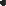 Sposób sporządzania dokumentów elektronicznych musi być zgodny
 z wymaganiami określonymi w Rozporządzeniu Prezesa Rady Ministrów z dnia 30 grudnia 2020 r. w sprawie sposobu sporządzania i przekazywania informacji oraz wymagań technicznych dla dokumentów elektronicznych oraz środków 
komunikacji elektronicznej w postepowaniu o udzielenie zamówienia publicznego lub konkursie (Dz. U z 2020 r. poz. 2452);Składanie przez Wykonawców oświadczeń, podmiotowych i przedmiotowych środków dowodowych, dokumentów, wyjaśnień, wniosków, zawiadomień oraz
 innych informacji odbywa się elektronicznie za pośrednictwem Platformy 
(poprzez formularz „Wyślij wiadomość do Zamawiającego”). Komunikacja 
poprzez „Wyślij wiadomość do Zamawiającego” umożliwia dodanie do treści wysyłanej wiadomości plików lub spakowanego katalogu (załączników). Za datę przekazania składanych dokumentów, oświadczeń, wniosków, zawiadomień
 i zapytań oraz innych informacji uznaje się datę ich doręczenia za pośrednictwem „Wyślij wiadomość do Zamawiającego”, i pojawienie się komunikatu, że 
wiadomość została wysłana do Zamawiającego; Maksymalny rozmiar jednego pliku przesyłanego za pośrednictwem „Wyślij 
wiadomość do Zamawiającego” wynosi 500 MB.Komunikacja z Wykonawcami powinna odbywać się tylko na platformie za
 pośrednictwem formularza “Wyślij wiadomość”.W sytuacjach awaryjnych np. w przypadku braku działania Platformy, 
Zamawiający może również komunikować się z Wykonawcami za pomocą poczty 
elektronicznej. Osobą składającą ofertę powinna być osoba kontaktowa podawana 
w dokumentacji. Zamawiający, zgodnie z rozporządzeniem określa niezbędne wymagania
 sprzętowo - aplikacyjne umożliwiające pracę na platformazakupowa.pl, tj.: a)  stały dostęp do sieci Internet o gwarantowanej przepustowości nie mniejszej niż 512 kb/s,        b)  komputer klasy PC lub MAC o następującej konfiguracji: pamięć min. 2 GB Ram, 
       procesor Intel IV 2 GHZ lub jego nowsza wersja, jeden z systemów operacyjnych - 
       MS Windows 7, Mac Os x 10 4, Linux, lub ich nowsze wersje, c)  zainstalowana dowolna przeglądarka internetowa, w przypadku Internet Explorer minimalnie wersja 10 0., d)  włączona obsługa JavaScript, e)  zainstalowany program Adobe Acrobat Reader lub inny obsługujący format plików .pdf, f)  Platformazakupowa.pl działa według standardu przyjętego w komunikacji sieciowej - kodowanie UTF8, g)  Oznaczenie czasu odbioru danych przez platformę zakupową stanowi datę oraz dokładny czas (hh:mm:ss) generowany wg. czasu lokalnego serwera synchronizowanego z zegarem Głównego Urzędu Miar.      15) Zamawiający nie ponosi odpowiedzialności za złożenie oferty w sposób niezgodny 
             z Instrukcją korzystania z platformazakupowa.pl, w szczególności za sytuację, gdy 
             zamawiający zapozna się z treścią oferty przed upływem terminu składania ofert  
            (np. złożenie oferty w zakładce „Wyślij wiadomość do zamawiającego”).       Taka oferta zostanie uznana przez Zamawiającego za ofertę handlową i nie będzie 
       brana pod uwagę w przedmiotowym postępowaniu ponieważ nie został spełniony 
       obowiązek narzucony w art. 221 Ustawy Prawo Zamówień Publicznych. Wyjaśnienia i zmiany treści Specyfikacji warunków zamówienia:1.Wykonawca może zwrócić się do Zamawiającego o wyjaśnienie treści SWZ. 
    Wniosek o wyjaśnienie należy przesłać za pośrednictwem Platformy ( formularz     „Wyślij wiadomość do Zamawiającego");2. Wykonawca może zwrócić się do Zamawiającego z pisemną prośbą o wyjaśnienie treści
    SWZ. Zamawiający odpowie niezwłocznie na piśmie na zadane pytanie, przesyłając
    treść pytania i odpowiedzi wszystkim uczestnikom postępowania, którym przekazał 
    SWZ, oraz zamieści na stronie internetowej niezwłocznie, jednak nie później niż na 
    2 dni przed upływem terminu składania odpowiednio  ofert albo ofert podlegających 
    negocjacjom, pod warunkiem, że wniosek o wyjaśnienie treści odpowiednio SWZ 
    albo opisu potrzeb i wymagań wpłynął do Zamawiającego nie później niż na 4 dni przed 
    upływem terminu składania odpowiednio ofert albo ofert niepodlegających
    negocjacjom. Przedłużenie terminu składania ofert nie wpływa na bieg terminu
    składania wniosku o wyjaśnienie. 3. Treść zapytań wraz z wyjaśnieniami Zamawiający udostępni na Platformie w sekcji 
     „Komunikaty”, bez ujawniania źródła zapytania. W przypadku rozbieżności pomiędzy 
     treścią SWZ, a treścią udzielonych wyjaśnień i zmian, jako obowiązującą należy przyjąć   
     treść  informacji zwierającej późniejsze oświadczenie Zamawiającego;   1) Wykonawca zobowiązany jest do wniesienia, przed upływem terminu składania  
         ofert:        Zadanie nr  1: 10 000,00 zł ( dziesięć tysięcy złotych ).        Zadanie nr 2: 8 000,00 zł ( osiem tysięcy złotych ).2)  Wadium może być wniesione w: pieniądzu, gwarancjach bankowych, gwarancjach ubezpieczeniowych,  poręczeniach udzielanych przez podmioty, o których mowa w art. 6b ust. 5 pkt 2 ustawy z dnia 09 listopada 2000 r. o utworzeniu Polskiej Agencji
 Rozwoju Przedsiębiorczości (j.t. Dz. U. z 2018 r. poz. 110 ze zm.). Gwarancja bankowa, gwarancja ubezpieczeniowa, poręczenie winny zostać złożone 
w formie dokumentu elektronicznego oryginalnego, podpisanego 
kwalifikowanym podpisem elektronicznym. Dokument wadialny powinien być wystawiony na Zamawiającego jako beneficjenta gwarancji, mieć formę oświadczenia bezwarunkowego, nieodwołalnego i płatnego na pierwsze pisemne żądanie 
Zamawiającego. Dokument wadialny powinien wskazywać wszystkie przesłanki 
zatrzymania wadium wskazane w art. 98 ust. 6 ustawy Pzp.Oryginał wadium, sporządzony w postaci dokumentu elektronicznego podpisanego kwalifikowanym podpisem elektronicznym przez wystawcę dokumentu, nie może zawierać postanowień uzależniających jego dalsze obowiązywanie od zwrotu oryginału dokumentu gwarancyjnego do wystawcy. 5. Wadium wnoszone w pieniądzu należy wnieść przelewem na rachunek bankowy 
     Zamawiającego: B.S. Kielce   O/Małogoszcz       Nr  27 8493 0004 0100 0600 0042 0006  z dopiskiem: „Wadium w postępowaniu  
     przetargowym nr: „Budowa 2 boisk wielofunkcyjnych przyszkolnych 
     w obszarach wiejskich gminy Małogoszcz”.    Za termin wniesienia wadium w formie pieniężnej zostanie przyjęty termin wpływu na 
    rachunek  Zamawiającego. 6. Zamawiający zaleca, aby w przypadku wniesienia wadium w formie pieniężnej 
     – dokumenty potwierdzający dokonanie przelewu wadium został załączony do oferty.   
     W przypadku wniesienia wadium w innej formie niż pieniądz – oryginał dokumentu  
     powinien być złożony wraz z ofertą. 7. Z treści dokumentu wadialnego musi wynikać nieodwołane i bezwarunkowe
      zobowiązanie do zapłaty pełnej kwoty wadium na pierwsze pisemne żądanie 
      zgłoszone przez  Zamawiającego w terminie związania ofertą, w okolicznościach 
      określonych w art. 98 ust.  6 ustawy - PZP. 8. Zamawiający zatrzymuje wadium wraz z odsetkami, a w przypadku wadium 
     wniesionego w formie gwarancji lub poręczenia, o których mowa w pkt 2 lit. b-d  
   Rozdział X SWZ, odpowiednio do gwaranta lub poręczyciela z żądaniem zapłaty 
   wadium, jeżeli: wykonawca w odpowiedzi na wezwanie, o którym mowa w art. 107 ust. 2 lub art. 128 ust. 1 ustawy-PZP, z przyczyn leżących po jego stronie, nie złożył podmiotowych środków dowodowych lub przedmiotowych środków dowodowych potwierdzających okoliczności, o których mowa w art. 57 lub art. 106 ust. 1 ustawy-PZP, oświadczenia, o którym mowa w art. 125 ust. 1 ustawy-PZP, innych dokumentów lub oświadczeń lub nie wyraził zgody na poprawienie omyłki, o której mowa w art. 223 ust. 2 pkt 3 ustawy-PZP, co spowodowało brak możliwości wybrania oferty złożonej przez wykonawcę jako najkorzystniejszej; wykonawca, którego oferta została wybrana:      -  odmówił podpisania umowy w sprawie zamówienia publicznego na 
       warunkach  określonych w ofercie,     -  nie wniósł wymaganego zabezpieczenia należytego wykonania umowy; zawarcie umowy w sprawie zamówienia publicznego stało się niemożliwe 
      z przyczyn leżących po stronie wykonawcy, którego oferta została 
     wybrana.             9. Zamawiający odrzuci ofertę, jeżeli wykonawca nie wniesie wadium lub wadium 
                 zostanie wniesione w sposób nieprawidłowy. 1) Wykonawca jest związany ofertą do dnia 9 lipca 2022 r., jednak nie dłużej niż 
      30 dni. Bieg terminu związania ofertą rozpoczyna się w dniu upływu terminu 
      składania ofert. 2) Wykonawca może przedłużyć termin związania ofertą, na czas niezbędny do zawarcia 
     umowy, samodzielnie lub na wniosek Zamawiającego, z tym że Zamawiający może
     tylko raz, przed upływem terminu związania ofertą, zwrócić się do wykonawców
     o wyrażenie zgody na przedłużenie tego terminu o oznaczony okres, nie dłuższy 
     jednak niż 30 dni. 3) Odmowa wyrażenia zgody na przedłużenie terminu związania ofertą nie powoduje
      utraty wadium. 4) Przedłużenie terminu związania ofertą jest dopuszczalne tylko z jednoczesnym 
      przedłużeniem okresu ważności wadium albo, jeżeli nie jest to możliwie,
      z wniesieniem nowego wadium na przedłużony okres związania ofertą. Jeżeli 
      przedłużenie terminu związania ofertą dokonywane jest po wyborze oferty 
      najkorzystniejszej, obowiązek wniesienia nowego wadium lub jego przedłużenia 
     dotyczy jedynie wykonawcy, którego oferta została wybrana jako najkorzystniejsza. Wykonawca może złożyć ofertę w jednym egzemplarzu, w języku polskim, 
z zachowaniem – pod rygorem nieważności – formy elektronicznej lub postaci 
elektronicznej opatrzonej podpisem zaufanym lub podpisem osobistym (art. 63 ust. 2 ustawy-PZP), w formacie danych: pdf, rtf., doc. lub docx. Ofertę należy złożyć w oryginale.  Każdy Wykonawca może złożyć tylko jedną ofertę.Dokumenty sporządzone w języku obcym są składane wraz z tłumaczeniem na język polski. Ofertę podpisuje osoba lub osoby uprawnione do reprezentowania wykonawcy.Jeżeli wykonawcę reprezentuje pełnomocnik, wraz z ofertą należy założyć
 pełnomocnictwo w oryginale lub kopii poświadczonej notarialnie. Ofertę należy przygotować ściśle według wymagań określonych w niniejszej SWZ.Pliki ofert i dokumentów, o których mowa skompresować należy  do jednego pliku archiwum (ZIP). Wszelkie informacje stanowiące tajemnicę przedsiębiorstwa 
w rozumieniu ustawy z dnia 16 kwietnia 1993 r. o zwalczaniu nieuczciwej 
konkurencji, które wykonawca zastrzeże jako tajemnicę przedsiębiorstwa, powinny zostać złożone w osobnym pliku wraz z jednoczesnym zaznaczeniem polecenia
 „Załącznik stanowiący tajemnicę przedsiębiorstwa”, a następnie wraz z plikami 
stanowiącymi jawną część skompresowane do jednego pliku archiwum  (ZIP).  Wykonawca składając ofertę informuje Zamawiającego, czy wybór oferty będzie 
prowadzić do powstania u Zamawiającego obowiązku podatkowego, wskazując
 nazwę (rodzaj) towaru, lub usługi, których świadczenie będzie prowadzić do jego powstania, oraz wskazując jej wartość bez kwoty podatku. Jeżeli złożono ofertę, której wybór prowadziłby do powstania obowiązku podatkowego Zamawiającego zgodnie z przepisami o podatku od towarów i usług, Zamawiający w celu oceny takiej oferty dolicza do przedstawionej w niej ceny podatek od towarów i usług, który miałby 
obowiązek rozliczyć zgodnie z tymi przepisami.  Wykonawca  za pośrednictwem platformazakupowa.pl może przed upływem terminu do składania ofert zmienić lub wycofać ofertę. Sposób dokonywania zmiany lub wycofania oferty zamieszczono w instrukcji zamieszczonej na stronie internetowej pod adresem: https://platformazakupowa.pl/strona/45-instrukcje  Oferta i wszystkie załączone dokumenty oraz oświadczenia składane przez 
Wykonawcę muszą być podpisane przez osoby zdolne do czynności prawnych 
w imieniu wykonawcy i zaciągania w jego imieniu zobowiązań finansowych.Wykonawca ponosi wszelkie koszty związane z przygotowaniem i złożeniem oferty, 
z zastrzeżeniem art. 261 ustawy Pzp.Oferta powinna zawierać:wypełniony formularz ofertowy wykonawcy – (załącznik nr 1 do SWZ ) 
wraz z dołączonymi kosztorysami ofertowymi. Oferta, do której nie będzie załączony kosztorys  ofertowy zostanie 
odrzucona.oświadczenia o niepodleganiu wykluczeniu z postępowania oraz spełnianiu 
warunków udziału w postępowaniu - załącznik nr 5 i 4 do SWZ; w przypadku
wykonawców wspólnie ubiegających się o zamówienie ww. oświadczenie składa każdy z nich;  zobowiązanie podmiotów trzecich, na których zasoby powołuje się wykonawca (załącznik nr 10 do SWZ) wraz z oświadczeniem podmiotu udostępniającego 
o niepodleganiu wykluczeniu z postępowania oraz spełnianiu warunków udziału 
w postępowaniu dokument potwierdzający wniesienie wadium, w przypadku, gdy wadium 
wnoszone jest w innej formie niż pieniądz ( tzn. w postaci gwarancji lub
 poręczenia), wymagane jest załączenie oryginalnego dokumentu/gwarancji
 w postaci elektronicznej za pośrednictwem platformy z zastrzeżeniem, że
 dokument będzie opatrzony kwalifikowanym podpisem elektronicznym przez gwaranta/poręczyciela. dokumenty potwierdzające umocowanie do reprezentacji wykonawcy, w tym pełnomocnictwo ustanowione do reprezentowania wykonawcy, także
 wykonawców wspólnie ubiegających się o udzielenie zamówienia publicznego.oświadczenie wykonawców wspólnie ubiegających się o udzielenie zamówienia publicznego dotyczące usług wykonywanych przez poszczególnych wykonawców (składane w trybie art. 117 ust. 4 ustawy Pzp) (załącznik nr 13 do SWZ). W przypadku, gdy oferta lub załączone do niej dokumenty zawierają informacje stanowiące tajemnicę przedsiębiorstwa w rozumieniu przepisów o zwalczaniu nieuczciwej konkurencji, wykonawca zobowiązany jest do ich zastrzeżenia w sposób wymagany w art. 18 ust. 3 ustawy Pzp.Ofertę należy złożyć do dnia 10 czerwca 2022 roku do godziny 10:00 w sposób 
określony w rozdziale IX SWZ.  Otwarcie ofert nastąpi w dniu 10 czerwca 2022 roku o godzinie 11:00 za pomocą
 platformy zakupowej. W przypadku awarii systemu teleinformatycznego, który powoduje brak możliwości otwarcia ofert w terminie określonym przez Zamawiającego, otwarcie ofert następuje niezwłocznie po usunięciu awarii.Zamawiający informuje o zmianie terminu otwarcia ofert na stronie internetowej prowadzonego postępowania. Otwarcie ofert jest niejawne.Zamawiający, najpóźniej przed otwarciem ofert, udostępnia na stronie internetowej
 informację o kwocie, jaką zamierza przeznaczyć na sfinansowanie zamówienia. Niezwłocznie po otwarciu ofert Zamawiający zamieszcza na stronie internetowej 
informacje o której mowa w art. 222 ust. 5 ustawy Pzp, tj.: a)  nazwach albo imionach i nazwiskach oraz siedzibach lub miejscach 
prowadzonej
     działalności gospodarczej albo miejscach zamieszkania wykonawców, których    
     oferty zostały otwarte; b) cenach lub kosztach zawartych w ofertach. 1)  Cena ofertowa, która będzie brana pod uwagę podczas porównania ofert dla 
         poszczególnych części zamówienia, jest ceną kosztorysową brutto podaną 
         w formularzu ofertowym. 2) Cena ofertowa jest sumą dwóch składników: ceny netto wynikającej wprost z formularza ofertowego; podatku VAT, który będzie podlegał odprowadzeniu do polskich organów podatkowych (zgodnie z przepisami podatkowymi obowiązującymi w Polsce) – jeżeli w postępowaniu złożona będzie oferta, której wybór prowadziłby do powstania u Zamawiającego obowiązku podatkowego zgodnie z przepisami 
o podatku od towarów i usług. 3) Cena netto powinna zawierać wszystkie elementy kosztotwórcze związane 
        z realizacją przedmiotu zamówienia, których obowiązek wykonania przez 
        wykonawcę wynika lub może wynikać z SWZ oraz załączników do SWZ. Obejmie ona
        także wszelkie opłaty, jakie wykonawca będzie zobowiązany ponieść na rzecz 
        właścicieli nieruchomości, instytucji i organów, itp., w związku z realizacją
        zamówienia. Cena ma charakter kosztorysowy. 4) Cena ofertowa musi obejmować cały zakres rzeczowy i okres realizacji
      poszczególnych części zamówienia. 5) Rozliczenia pomiędzy zamawiającym a wykonawcą będą prowadzone w walucie PLN.6) Cena musi być wyrażona w złotych polskich niezależnie od wchodzących w jej skład 
     elementów. Tak obliczona cena będzie brana pod uwagę przez komisję przetargową 
     w trakcie wyboru najkorzystniejszej oferty.W toku badania i oceny ofert Zamawiający, na podstawie art. 223 ust. 1 w zw. z art. 266 ustawy – PZP, może żądać od wykonawców wyjaśnień dotyczącychtreści złożonych ofert.  Zamawiający poprawi w ofercie: oczywiste omyłki pisarskie; oczywiste omyłki rachunkowe, z uwzględnieniem konsekwencji rachunkowych dokonanych poprawek; inne omyłki polegające na niezgodności oferty z SWZ, niepowodujące istotnych zmian w treści oferty;      − niezwłocznie zawiadamiając o tym wykonawcę, którego oferta została
     poprawiona. 1) Ocenie ofert podlegają tylko oferty niepodlegające odrzuceniu. 2) Jeżeli wykonawca, którego oferta została oceniona jako najkorzystniejsza, uchyla się
      od zawarcia umowy lub nie wnosi wymaganego zabezpieczenia należytego wykonania
      umowy, Zamawiający może zbadać, czy nie podlega wykluczeniu oraz czy, spełnia 
     warunki udziału w postępowaniu wykonawca, który złożył ofertę najwyżej ocenioną 
     spośród pozostałych ofert. 3) Za ofertę najkorzystniejszą  zostanie  uznana  oferta  zawierająca  najkorzystniejszy  
      bilans punktów w  kryteriach:„cena ofertowa brutto” – C;„  okres gwarancji ” – G.Powyższym kryteriom Zamawiający przypisał następujące znaczenie:Całkowita liczba punktów, jaką otrzyma dana oferta, zostanie obliczona wg 
          poniższego wzoru:L= C+ G           gdzie:L– całkowita liczba punktów,C – punkty uzyskane w kryterium „Cena ofertowa brutto”G– punkty uzyskane w kryterium „ Gwarancja” .Ocena punktowa w kryterium „Cena ofertowa brutto” dokonana zostanie na podstawie łącznej ceny ofertowej brutto wskazanej przez Wykonawcę 
w ofercie i przeliczona według wzoru opisanego w tabeli powyżej.Ocena punktowa w kryterium „ Gwarancja” dokonana zostanie na 
podstawie podanej przez Wykonawcę w pkt. I Formularza ofertowego informacji.Punktacja przyznawana ofertom w poszczególnych kryteriach będzie
 liczona z dokładnością  do dwóch miejsc po przecinku. Najwyższa liczba 
punktów wyznaczy najkorzystniejszą ofertę.Zamawiający udzieli zamówienia Wykonawcy, którego oferta 
odpowiadać  będzie wszystkim wymaganiom przedstawionym w ustawie PZP, oraz w SWZ  zostanie oceniona jako najkorzystniejsza w oparciu o podane 
kryteria wyboru.1) Osoby reprezentujące wykonawcę przy podpisywaniu umowy powinny posiadać ze  
      sobą dokumenty potwierdzające ich umocowanie do podpisania umowy, o ile
      umocowanie to nie będzie wynikać z dokumentów załączonych do oferty. 2) W przypadku wyboru oferty złożonej przez wykonawców wspólnie 
      ubiegających się o udzielenie zamówienia, Zamawiający będzie żądać przed
      zawarciem umowy przedstawienia umowy regulującej współpracę tych
      wykonawców. Umowa taka winna określać strony umowy, cel działania, sposób
      współdziałania, zakres prac przewidzianych do wykonania dla każdego z nich,
      solidarną odpowiedzialność za wykonanie zamówienia, oznaczenie czasu 
      trwania współpracy (obejmującego okres realizacji przedmiotu zamówienia, 
      gwarancji), wykluczenie możliwości wypowiedzenia umowy do czasu
      wykonania zamówienia. 3) Zawarcie umowy nastąpi na warunkach określonych we wzorze umowy – 
       zał. nr 11 do SWZ. Zamawiający wymaga wniesienia zabezpieczenia należytego wykonania umowy. 
Zabezpieczenie ustala się w wysokości 5% ceny brutto podanej przez wykonawcę 
w ofercieZabezpieczenie należytego wykonania umowy wykonawca zobowiązany jest wnieść najpóźniej w dniu podpisania umowy w jednej lub kilku następujących
formach: pieniądzu; poręczeniach bankowych lub poręczeniach spółdzielczej kasy 
     oszczędnościowo-kredytowej, z tym że zobowiązanie kasy jest zawsze 
     zobowiązaniem pieniężnym; gwarancjach bankowych; gwarancjach ubezpieczeniowych; poręczeniach udzielanych przez podmioty, o których mowa w art. 6b ust. 5 pkt.  
    2 ustawy z dnia 09 listopada 2000 r. o utworzeniu Polskiej Agencji Rozwoju 
   Przedsiębiorczości.  Zabezpieczenie wnoszone w pieniądzu wykonawca wpłaci przelewem na
 rachunek bankowy Zamawiającego nr:  27 8493 0004 0100 0600 0042 0006Zamawiający nie wyraża zgody na wniesienie zabezpieczenia w formie weksla 
z poręczeniem wekslowym banku, przez ustanowienie zastawu na papierach 
wartościowych emitowanych przez Skarb Państwa lub jednostkę samorządu
 terytorialnego oraz przez ustanowienie zastawu rejestrowego na zasadach określonych w odrębnych przepisach. Zabezpieczenie wniesione w pieniądzu Zamawiający przechowa na 
oprocentowanym rachunku bankowym i zwróci wykonawcy wraz z odsetkami wynikającymi z umowy rachunku bankowego, pomniejszone o koszt prowadzenia tego rachunku oraz prowizji bankowej za przelew pieniędzy na rachunek
 bankowy wykonawcy, z zastrzeżeniem pkt 6. Zamawiający zwróci 70% wysokości zabezpieczenia w terminie 30 dni od dnia wykonania zamówienia i uznania przez Zamawiającego za należycie wykonane, pozostawiając 30% wysokości zabezpieczenia na zabezpieczenie roszczeń z tytułu gwarancji i rękojmi za wady. Wartość zabezpieczenia zostanie zwrócona w ciągu 15 dni po upływie okresu gwarancji i rękojmi za wady. W trakcie realizacji umowy wykonawca może dokonać zmiany formy 
zabezpieczenia na jedną lub kilka form, o których mowa w pkt 2. Zmiana formy zabezpieczenia musi być dokonana z zachowaniem ciągłości zabezpieczenia i bez zmniejszenia jego wysokości.  1) Wzór umowy stanowi załącznik nr 11.2) Zamawiający zawrze umowę w sprawie zamówienia publicznego, 
     z zastrzeżeniem art. 308 ust. 2 ustawy - PZP, w terminie nie krótszym niż 5 dni od dnia  
    przesłania zawiadomienia o wyborze najkorzystniejszej oferty, jeżeli zawiadomienie to 
    zostało przesłane przy użyciu środków komunikacji elektronicznej, albo 10 dni – jeżeli 
    zostało przesłane w inny sposób. 3) Zamawiający może zawrzeć umowę w sprawie zamówienia publicznego przed 
    upływem terminów, o których mowa w pkt 2 Rozdział XX SWZ, jeżeli w postępowaniu 
    o udzielenie zamówienia, co do poszczególnych części zamówienia, złożono tylko jedną 
    ofertę. 4) Wybranemu wykonawcy Zamawiający wskaże termin i miejsce podpisania umowy. 5) Zamawiający przewiduje możliwość zmiany zawartej umowy 
       w przypadkach określonych w art. 455 ust. 1 pkt 1 ustawy – PZP, tj. w razie:      a) zmiany terminu wykonania umowy, w sytuacji wystąpienia okoliczności, których 
          nie można było przewidzieć w chwili jej zawarcia, o czas występowania tych
          okoliczności, tj.:           − wystąpienia zdarzenia losowego wywołanego przez czynniki zewnętrzne, którego   
             nie można było przewidzieć i jemu zapobiec, uniemożliwiającego lub poważnie 
             utrudniającego wykonanie umowy w ustalonym terminie (siła wyższa), 
             w szczególności: wojny, epidemii, powodzi, blokady komunikacyjnej o charakterze 
             ponadregionalnym, kataklizmu społecznego – zmiana terminu wykonania umowy 
             może nastąpić o łączny czas występowania siły wyższej (czas jest liczony 
             w dniach);          − opóźnienia spowodowane uzgodnieniami z poszczególnymi organami, pod 
             warunkiem, że wykonawca wykazał ze swojej strony wykonał czynności
             z zachowaniem należytej staranności i terminowości – zmiana terminu
            wykonania umowy może nastąpić o łączny czas opóźnienia (czas jest 
            liczony w dniach);         − wystąpienia robót dodatkowych i/lub zamiennych w trakcie realizacji robót 
             będących przedmiotem umowy lub zmniejszenia zakresu robót będących 
             przedmiotem umowy – zmiana terminu wykonania umowy może nastąpić o łączny 
             czas na wykonanie robót dodatkowych i/lub zamiennych;         − wniesienie odwołania na czynność Zamawiającego związaną
            z postępowaniem przetargowym – zmiana terminu wykonania umowy może
           nastąpić o łączny czas wydłużenia postępowania przetargowego (czas jest liczony 
           w dniach);        − wydłużenia terminu związania ofertą w postępowaniu przetargowym, które 
            wpłynęło na późniejsze zawarcie z wykonawcą umowy (o czas liczony od końca 
            dnia ustawowego terminu związania ofertą wykonawcy do dnia
             podpisania umowy);              (Zamawiający i wykonawca ustalają nowe terminy umowne, z tym, że
             wielkość tych zmian musi być powiązana z przyczyną jaka ją spowodowała);       b) zmiany sposobu wykonania lub zakresu przedmiotu umowy o nie więcej niż 30%    
            w stosunku do pierwotnej wartości przedmiotu umowy, w przypadku:           − odstąpienia przez Zamawiającego od wykonania części robót zbędnych do
              wykonania przedmiotu umowy zgodnie ze sztuką budowlaną i wiedzą techniczną,   
             a wynikających np. z technologii robót, faktycznych obmiarów, co skutkować 
             będzie obniżeniem wynagrodzenia należnego wykonawcy;         − konieczności wykonania robót zamiennych w stosunku do przewidzianych 
             w dokumentacji, w sytuacji gdy wykonanie tych robót będzie niezbędne do 
             prawidłowego i zgodnego z zasadami wiedzy technicznej i obowiązującymi 
             przepisami wykonania przedmiotu umowy, co może skutkować zmianą 
            wynagrodzenia należnego wykonawcy, jeśli wykonanie robót zamiennych będzie 
            miało wpływ na obniżenie lub zwiększenie tego wynagrodzenia;          − wystąpienia nieprzewidzianych w dokumentacji warunków geologicznych, 
            archeologicznych, w szczególności: występowanie skały, gruntów nawodnionych, 
            niewypałów i niewybuchów, wykopalisk archeologicznych, odmiennych od 
            przyjętych w dokumentacji warunków terenowych, w szczególności istnienie 
            niezinwentaryzowanych lub błędnie zinwentaryzowanych obiektów 
            budowlanych;         − konieczności zmniejszenia lub zwiększenia ilości i zakresu robót objętych 
            dokumentacją, pominięcia niektórych robót, jeśli jest to niezbędne do zgodnej 
            z umową realizacji robót – w szczególności konieczność realizowania projektu przy 
            zastosowaniu innych rozwiązań niż wskazane w dokumentacji, w sytuacji gdy 
            zastosowanie przewidzianych rozwiązań groziłoby niewykonaniem lub wadliwym 
            wykonaniem umowy, co może skutkować zmianą wynagrodzenia należnego 
            wykonawcy, jeśli zmiana ilości i zakresu robót będzie miała wpływ na obniżenie 
            lub zwiększenie tego wynagrodzenia;        c) zmiany wysokości wynagrodzenia wykonawcy w przypadku zmiany stawki 
             podatku od towarów i usług – wartość netto wynagrodzenia wykonawcy (tj. bez 
             podatku od towarów i usług) nie zmieni się, a określona w aneksie wartość brutto 
            wynagrodzenia zostanie wyliczona z uwzględnieniem stawki podatku od towarów 
            i usług, wynikającej ze zmienionych przepisów;       d) zmiany kluczowego personelu Zamawiającego lub Wykonawcy, w tym zmiana 
            kierownika budowy/ robót – z uwagi na nieprzewidziane zmiany organizacyjne. 
           Zmiana ta może nastąpić na inną osobę, która spełnia wymagania zawarte w SWZ 
           po uzgodnieniu z Zamawiającym; 6)  Zmiana wysokości wynagrodzenia należnego wykonawcy może nastąpić
      w przypadkach dokonywania zmian, o których mowa w pkt 5 lit. b Rozdział XX SWZ, 
     jeśli zmiany te będą miały wpływ na koszty wykonania przedmiotu umowy przez
     Wykonawcę, a nowa wysokość wynagrodzenia zostanie ustalona według 
     następujących zasad:       a) ceny materiałów i sprzętu nie będą wyższe niż średnie ceny publikowane przez 
           aktualny kwartalnik SEKOCENBUD lub ORGBUD na czas ich 
          wbudowania i wykorzystania, a dla materiałów specjalistycznych
         (niesklasyfikowanych w katalogach) – według faktur zakupu;      b) nakłady robocizny zostaną ustalone według odpowiednich katalogów 
           (np. KNNR-ów), a dla usług lub robót specjalistycznych (niesklasyfikowanych 
           w katalogach) – według kalkulacji własnej;     c) wynagrodzenie zostanie ustalone na podstawie kosztorysu ofertowego
          wykonawcy, sporządzonego według zasad opasanych w niniejszym ustępie
         i zasad określonych w rozporządzeniu Ministra Infrastruktury z dnia 18 maja 
         2004 r. w sprawie określenia metod i podstaw sporządzania kosztorysu
         inwestorskiego, obliczania planowanych kosztów prac projektowych oraz 
         planowanych kosztów robót budowlanych określonych w programie funkcjonalno-
         użytkowym (Dz. U. 2004 r., nr 130, poz. 1389), po 
         wcześniejszym uzgodnieniu przez Strony wynagrodzenia za elementy 
         jednostkowe;     d) w przypadku zmniejszenia/ograniczenia zakresu przedmiotu umowy, 
         wynagrodzenie zostanie pomniejszone o wartość tego zimniejszego/
         ograniczonego zakresu rzeczowego; wartość ta zostanie ustalona na 
         podstawie kosztorysu ofertowego Wykonawcy sporządzonego według zasad
         opasanych w niniejszym ustępie i zasad określonych w rozporządzeniu 
        Ministra Infrastruktury z dnia 18 maja 2004 r. w sprawie określenia metod
        i podstaw sporządzania kosztorysu inwestorskiego, obliczania planowanych
        kosztów prac projektowych oraz planowanych kosztów robót budowlanych
        określonych w programie funkcjonalnoużytkowym (Dz. U. 2004 r., nr 130, 
        poz. 1389), po wcześniejszym uzgodnieniu przez Strony wynagrodzenia za elementy 
        jednostkowe;      e) wartość dodatkowych robót budowlanych nie może przekroczyć 30% 
        pierwotnej wartości przedmiotu umowy. 1) Zamawiający nie zastrzega obowiązku osobistego wykonania przez 
          wykonawcę kluczowych części zamówienia. 2) Zamawiający żąda wskazania przez wykonawcę części zamówienia,
          których wykonanie zamierza powierzyć podwykonawcom, i podania przez 
          wykonawcę firm podwykonawców. 3) Wymagania dotyczące umowy o podwykonawstwo, której przedmiotem są 
        roboty budowlane,  których niespełnienie spowoduje zgłoszenie przez
        Zamawiającego odpowiednio zastrzeżeń lub sprzeciwu: wynagrodzenie podwykonawcy lub dalszym podwykonawcą będzie płatne w terminie 30 dni, kary umowne nie będą wyższe niż w umowie zawartej z generalnym 
wykonawcą; przedmiot umowy będzie tożsamy z przedmiotem zamówienia 
Zamawiającego; umowa z podwykonawcą lub dalszym podwykonawcą nie będzie zawierała dłuższego terminu realizacji  niż z generalnym wykonawcą; termin zgłoszenia odpowiednio zastrzeżeń lub sprzeciwu wynosić będzie
 7 dni. 2) Pozostałe wymagania w zakresie podwykonawstwa określono we wzorze umowy  –    
      zał. nr  11 do SWZ. 1) Zgodnie z art. 505 ust. 1 ustawy - PZP, środki ochrony prawnej przysługują
       wykonawcy, a także innemu podmiotowi, jeżeli ma lub miał interes w uzyskaniu
      danego zamówienia oraz poniósł lub może ponieść szkodę w wyniku naruszenia przez 
      zamawiającego przepisów niniejszej ustawy. Środki ochrony prawnej
      wobec ogłoszenia wszczynającego postępowanie o udzielenie zamówienia lub 
     ogłoszenia o konkursie oraz  dokumentów zamówienia przysługują również 
     organizacjom wpisanym na listę,  o której mowa w art. 469 pkt 15 ustawy-PZP, oraz 
     Rzecznikowi Małych i Średnich Przedsiębiorców. 2) W niniejszym postępowaniu przysługują środki ochrony prawnej 
      uregulowane w Dziale IX Rozdział 2 i 3 ustawy – PZP.  3)  Odwołanie przysługuje wyłącznie wobec czynności: niezgodną z przepisami ustawy czynność zamawiającego, podjętą 
w postępowaniu o udzielenie zamówienia, w tym na projektowane
 postanowienie umowy; zaniechanie czynności w postępowaniu o udzielenie zamówienia, do której zamawiający był obowiązany na podstawie ustawy; zaniechanie przeprowadzenia postępowania o udzielenie zamówienia, mimo że zamawiający był do tego obowiązany. 4) Odwołanie powinno wskazywać czynność lub zaniechanie czynności 
      Zamawiającego, której zarzuca się niezgodność z przepisami ustawy, zawierać 
      zwięzłe przedstawienie zarzutów, określać żądanie, wskazywać okoliczności 
     faktyczne i prawne uzasadniające wniesienie odwołania oraz inne elementy określone 
     w art. 516 ustawy-PZP. 5) Odwołanie wnosi się do Prezesa Krajowej Izby Odwoławczej. 6) Odwołujący przesyła odwołanie Zamawiającemu w formie elektronicznej albo postaci 
     elektronicznej albo kopię tego odwołania, przed upływem terminu do wniesienia 
     odwołania w taki sposób, aby mógł on zapoznać się z jego treścią przed upływem tego 
     terminu. Domniemywa się, że Zamawiający mógł zapoznać się z treścią odwołania 
     przed upływem terminu do jego wniesienia, jeżeli 
     przesłanie jego kopii nastąpiło przed upływem terminu do jego wniesienia przy użyciu  
     środków komunikacji elektronicznej. 7) W przypadku uznania zasadności przekazanej informacji, Zamawiający 
     powtarza czynność albo dokonuje czynności zaniechanej, informując o tym 
     wykonawców w sposób przewidziany w ustawie - PZP dla tej czynności. 8) Odwołanie wnosi się w terminach określonych w 515 ustawy-PZP. 1) Zamawiający nie przewiduje zawarcia umowy ramowej. 2) Zamawiający nie przewiduje możliwości udzielenia zamówień, o których   
         mowa w art. 214 ust. 1 pkt 7 i 8 ustawy-PZP.  3) Zamawiający nie dopuszcza rozliczenia w walutach obcych. 4) Zamawiający nie przewiduje przeprowadzenia aukcji elektronicznej. 5) Zamawiający nie przewiduje ustanowienia dynamicznego systemu 
       zakupów. 6) Zamawiający jest uprawniony do unieważnienia postępowania na 
        zamówienie  publiczne na zasadach określonych w art. 255 i art. 256
        w zw. z art. 266 ustawy   – PZP.  7) Zamawiający nie przewiduje zwrotu kosztów udziału w postępowaniu. 8) Zamawiający nie przewiduje możliwości złożenia oferty w postaci 
      katalogów elektronicznych lub dołączenia katalogów elektronicznych do 
      oferty. 9) Zamawiający może unieważnić postępowanie o udzielenie zamówienia,
       jeżeli środki publiczne, które zamawiający zamierzał przeznaczyć na 
       sfinansowanie  całości lub części zamówienia, nie zostały mu przyznane.10) Zamawiający dopuszcza składanie ofert częściowych ( na 1 wybrane 
        zadanie )Zgodnie z art. 13 ust. 1 i 2 rozporządzenia Parlamentu Europejskiego i Rady (UE) 2016/679 z dnia 27 kwietnia 2016 r. w sprawie ochrony osób fizycznych 
w związku z przetwarzaniem danych osobowych i w sprawie swobodnego przepływu takich danych oraz uchylenia dyrektywy 95/46/WE (ogólne rozporządzenie o ochronie danych) (Dz. Urz. UE L 119 z 04.05.2016, str. 1), dalej „RODO”, Zamawiający informuje, że: 1) administratorem Pani/Pana danych osobowych jest Burmistrz Miasta i Gminy
        Małogoszcz, ul. Jaszowskiego 3A, 28-366 Małogoszcz; 2) Administrator wyznaczył inspektora danych pana Roberta Łabudę, z którym może 
     się Pan/i skontaktować poprzez  email: robert.labuda@cbi24.pl lub pisemnie na
     adres siedziby Administratora3) Pani/Pana dane osobowe przetwarzane będą na podstawie art. 6 ust. 1 lit. c RODO
      w celu związanym z postępowaniem o udzielenie zamówienia publicznego pn.      „Budowa 2 boisk wielofunkcyjnych przyszkolnych w obszarach wiejskich gminy    
     Małogoszcz”4) odbiorcami Pani/Pana danych osobowych będą osoby lub podmioty, którym 
       udostępniona zostanie dokumentacja związana z realizacją umowy; 5) Pani/Pana dane osobowe będą przechowywane przez okres 4 lat od dnia zakończenia 
      postępowania o udzielenie zamówienia, a jeżeli czas trwania umowy przekracza 4 lata, 
      okres przechowywania obejmuje cały czas trwania umowy; 6) obowiązek podania przez Panią/Pana danych osobowych bezpośrednio Pani/Pana
      dotyczących jest wymogiem ustawowym, określonym w przepisach ustawy - PZP, 
       związanym z udziałem w postępowaniu o udzielenie zamówienia publicznego;
       konsekwencje niepodania określonych danych wynikają z ustawy – PZP; 7) w odniesieniu do Pani/Pana danych osobowych, decyzje nie będą podejmowane
      w sposób zautomatyzowany, stosowanie do art. 22 RODO; 8) posiada Pani/Pan:      a) na podstawie art. 15 RODO - prawo dostępu do danych osobowych Pani/Pana
          dotyczących;     b) na podstawie art. 16 RODO - prawo do sprostowania Pani/Pana danych osobowych;     c) na podstawie art. 18 RODO - prawo żądania od administratora ograniczenia 
          przetwarzania danych osobowych z zastrzeżeniem przypadków, o których mowa 
          w art. 18 ust. 2 RODO;    d) prawo do wniesienia skargi do Prezesa Urzędu Ochrony Danych Osobowych, gdy 
         uzna Pani/Pan, że przetwarzanie danych osobowych Pani/Pana dotyczących
         narusza przepisy RODO; 8) nie przysługuje Pani/Panu:      a) w związku z art. 17 ust. 3 lit. b, d lub e RODO prawo do usunięcia danych osobowych;      b) prawo do przenoszenia danych osobowych, o którym mowa
          w art. 20 RODO;      c) na podstawie art. 21 RODO prawo sprzeciwu, wobec przetwarzania danych 
           osobowych, gdyż podstawą prawną przetwarzania Pani/Pana danych osobowych 
          jest art. 6 ust. 1 lit. c RODO.  9) w przypadku uznania, że przetwarzanie Pana/Pani danych osobowych narusza 
       przepisy RODO, przysługuje Panu/Pani prawo do wniesienia skargi do Prezesa 
       Urzędu Ochrony Danych Osobowych,  ul. Stawki 2, 00-193 Warszawa, 
       tel. 22 531-03-00, e-mail: kancelaria@uodo.gov.pl.  W sprawach nieuregulowanych w SWZ mają zastosowanie przepisy ustawy – PZP. 1) Formularz oferty ( zał. Nr 1 )2) Dokumentacja dla części zamówienia nr 1 ( zał. Nr 2 )3) Dokumentacja dla części zamówienia nr 2 ( zał. Nr 3)4)Oświadczenie wykonawcy o spełnianiu warunków udziału
     w postępowaniu ( zał. Nr 4 )5) Oświadczenie o braku podstaw wykluczenia ( zał. Nr 5 )6) Wykaz robót ( zał. Nr 6)7) Wykaz osób ( zał. Nr 7 )8)Oświadczenie wykonawcy o braku lub przynależności do grupy
      kapitałowej ( zał. Nr 8 )9)Wzór oświadczenia w sprawie braku podstaw wykluczenia określonych 
      w art.108 ust.1 pkt.3 ustawy Pzp ( zał. Nr 9 )10) Wzór zobowiązania ( zał. Nr 10 )11) Projekt umowy ( zał. Nr 11 )12)Oświadczenie wykonawcy o aktualności informacji zawartych 
        w oświadczeniu, o którym mowa w art.125 ust.1 ustawy pzp ( załącznik 
         nr 12 )13)Oświadczenie wykonawców wspólnie ubiegających się o udzielenie 
        zamówienia ( załącznik nr 13 )                                                                                                           Burmistrz Miasta i Gminy                                                                                                                           Małogoszcz                                                                                                                  Mariusz PiotrowskiSpecyfikacja Warunków Zamówienia( SWZ )I. NAZWA I ADRES ZAMAWIAJĄCEGOII. TRYB UDZIELENIA ZAMÓWIENIAIII. OPIS PRZEDMIOTU ZAMÓWIENIAZadanie nr 1 ( część I )Budowa boiska wielofunkcyjnego wraz z ogrodzeniem i oświetleniem, skoczni do skoku w dal i obiektów małej architektury oraz przebudowa bieżni prostej przy szkole podstawowej w RembieszycachZadanie nr 2 ( część II )Budowa boiska wielofunkcyjnego wraz z ogrodzeniem i oświetleniem, utwardzenia terenu i obiektów małej architektury przy szkole podstawowej w Żarczycach Dużych45212200-8Roboty budowlane w zakresie budowy obiektów sportowych45111300-1Roboty rozbiórkowe45233200-1Roboty w zakresie różnych nawierzchni 45421160-3Instalowanie wyrobów metalowych45421141-4Instalowanie przegród45112710-5Roboty w zakresie kształtowania terenów zielonych45311100-1Roboty w zakresie okablowania elektrycznego45311200-2Roboty w zakresie instalacji elektrycznych45315600-4Instalacje niskiego napięcia45316100-6Instalowanie urządzeń oświetlenia zewnętrznegoIV. TERMIN WYKONANIA ZAMÓWIENIAV. WARUNKI UDZIAŁU W POSTĘPOWANIU ORAZ OPIS SPOSOBU DOKONYWANIA OCENY SPEŁNIANIA TYCH WARUNKÓWVI. PODSTAWY WYKLUCZENIA Z POSTĘPOWANIAVII. OŚWIADCZENIA I DOKUMENTY JAKIE WYKONAWCA ZOBOWIĄZANY 
        JEST ZŁOŻYĆ NA POTWIERDZENIE SPEŁNIENIA WARUNKÓW UDZIAŁU 
       W POSTĘPOWANIU ORAZ BRAKU PODSTAW DO WYKLUCZENIAVIII. PODMIOTY WSPÓLNIE UBIEGAJĄCE SIĘ O UDZIELENIE ZAMÓWIENIAIX. INFORMACJE O SPOSOBIE POROZUMIEWANIA SIĘ Z WYKONAWCAMI
      ORAZ PRZEKAZYWANIA OŚWIADCZEŃ LUB DOKUMENTÓW
      I WSKAZANIE OSÓB UPRAWNIONYCH DO POROZUMIEWANIA SIĘ 
      Z WYKONAWCAMIX. WYMAGANIA DOTYCZĄCE WADIUMXI. TERMIN ZWIĄZANIA Z OFERTĄXII. OPIS SPOSOBU PRZYGOTOWANIA OFERTXIII. MIEJSCE I TERMIN SKŁADANIA ORAZ OTWARCIA OFERTXIV. OPIS SPOSOBU OBLICZANIA CENYXV. BADANIE OFERTXVI. OPIS KRYTERIÓW KTÓRYMI ZAMAWIAJĄCY BĘDZIE SIĘ KIEROWAŁ PRZY 
         WYBORZE OFERTY WRAZ Z PODANIEM WAG TYCH KRYTERIÓW I SPODOBU 
         OCENY OFERTKryteriumWaga [%]Liczba punktówSposób  oceny wg wzoruCena 
ofertowa brutto60%60Cena najtańszej  ofertyC= ----------------------------------------- x 60pktCena badanej ofertyOkres gwarancji40%40Punkty przyznane w kryterium gwarancja na wykonane roboty budowlane na wszystkie wykonane prace oraz dostarczony sprzęt i urządzenia będą liczone  według następujących zasad: 1) okres gwarancji 3 lata ( tj. 36 miesięcy od daty      protokolarnego odbioru całości zakresu zamówienia ) 
    – 0 pkt.; 2) okres gwarancji 4 lata ( tj. 48 miesięcy od daty 
       protokolarnego odbioru całości zakresu zamówienia )
      – 10 pkt.; 3) okres gwarancji 5 lat i więcej ( tj. 60 miesięcy i więcej 
     od daty protokolarnego odbioru całości zakresu
     zamówienia ) – 40 pkt.   Wykonawca dokona wpisu deklarowanego okresu   
  gwarancji w pkt. I formularza Oferty.
  W przypadku, gdy Wykonawca nie wpisze żadnego okresu
  gwarancji w w/w punkcie, Zamawiający uzna, iż, Wykonawca 
  udziela gwarancji na okres 3 lat tj. zgodnie  z informacjami
  zawartymi w pkt. 1).RAZEM100%100────────────────────XVIII. INFORMACJE O FORMALNOŚCIACH JAKIE NALEŻY DOPEŁNIĆ 
             W CELU ZAWARCIA UMOWYXIX. WYMAGANIA DOTYCZĄCE ZABEZPIECZENIA NALEŻYTEGO 
          WYKONANIA UMOWYXX. WZÓR UMOWYXXI. PODWYKONAWCYXXII. POUCZENIE O ŚRODKACH OCHRONY PRAWNEJXXIII. INNE INFORMACJEXXIV. KLAUZULA INFORMACYJNA XXV. POSTANOWIENIA KOŃCOWEXXVI. ZAŁĄCZNIKI